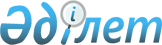 2017-2019 жылдарға арналған аудандық бюджет туралы
					
			Мерзімі біткен
			
			
		
					Оңтүстiк Қазақстан облысы Сарыағаш аудандық мәслихатының 2016 жылғы 23 желтоқсандағы № 8-72-VI шешiмi. Оңтүстiк Қазақстан облысының Әдiлет департаментiнде 2017 жылғы 5 қаңтарда № 3951 болып тiркелдi. 2018 жылдың 1 қаңтарына дейін қолданыста болды
      Қазақстан Республикасының 2008 жылғы 4 желтоқсандағы Бюджет кодексінің 9-бабының 2-тармағына, 75-бабының 2-тармағына, "Қазақстан Республикасындағы жергілікті мемлекеттік басқару және өзін-өзі басқару туралы" Қазақстан Республикасының 2001 жылғы 23 қаңтардағы Заңынының 6-бабының 1-тармағының 1) тармақшасына және Оңтүстік Қазақстан облыстық мәслихатының 2016 жылғы 9 желтоқсандағы № 8/74-VI "2017-2019 жылдарға арналған облыстық бюджет туралы", Нормативтік құқықтық актілерді мемлекеттік тіркеу тізілімінде № 3919 тіркелген шешіміне сәйкес, Сарыағаш аудандық мәслихаты ШЕШІМ ҚАБЫЛДАДЫ:
      1. Сарыағаш ауданының 2017-2019 жылдарға арналған аудандық бюджеті 1, 2 және 3 – қосымшаларға сәйкес, оның ішінде 2017 жылға мынадай көлемде бекітілсін:
      1) кірістер – 52 115 943 мың теңге, оның ішінде:
      салықтық түсімдер – 3 919 638 мың теңге;
      салықтық емес түсімдер – 81 900 мың теңге;
      негізгі капиталды сатудан түсетін түсімдер – 83 344 мың теңге;
      трансферттер түсімі – 48 031 061 мың теңге;
      2) шығындар – 52 277 044 мың теңге;
      3) таза бюджеттік кредиттеу – 126 290 мың теңге, оның ішінде:
      бюджеттік кредиттер – 153 158 мың теңге;
      бюджеттік кредиттерді өтеу – 26 868 мың теңге;
      4) қаржы активтерiмен операциялар бойынша сальдо – 0, оның ішінде:
      қаржы активтерін сатып алу – 0;
      мемлекеттің қаржы активтерін сатудан түсетін түсімдер – 0;
      5) бюджет тапшылығы – -287 391 мың теңге;
      6) бюджет тапшылығын қаржыландыру – 287 391 мың теңге, оның
      ішінде:
      қарыздар түсімі – 153 158 мың теңге;
      қарыздарды өтеу – 26 868 мың теңге;
      бюджет қаражатының пайдаланылатын қалдықтары - 161 101 мың теңге.
      Ескерту. 1-тармақ жаңа редакцияда - Оңтүстік Қазақстан облысы Сарыағаш аудандық мәслихатының 14.12.2017 № 17-177-VI шешімімен (01.01.2017 бастап қолданысқа енгізіледі).


      2. 2017 жылы облыстық бюджетке аудандық бюджеттен жеке табыс салығы 50 пайыз және әлеуметтік салықтан 50 пайыз мөлшерінде бөлу нормативі белгіленсін.
      3. 2017 жылы облыстық бюджеттен ауданның бюджетіне берілетін бюджеттік субвенция көлемі – 27 895 515 мың теңге болып белгіленсін.
      4. Ауданның жергілікті атқарушы органның 2017 жылға арналған резерві 74 607 мың теңге сомасында бекітілсін.
      5. Бюджеттік инвестициялық жобаларды (бағдарламаларды) іске асыруға және заңды тұлғалардың жарғылық қорын қалыптастыруға немесе ұлғайтуға бағытталған, бюджеттік бағдарламалар бөлінісінде 2017 жылға арналған даму бағдарламаларының тізбесі 4-қосымшаға сәйкес бекітілсін.
      6. 2017 жылға арналған жергілікті бюджеттерді атқару процесінде секвестрлеуге жатпайтын жергілікті бюджеттік бағдарламалардың тізбесі 5-қосымшаға сәйкес бекітілсін.
      7. 2017 жылға арналған әрбір аудандық маңызы бар қаланың, кенттің және ауылдық округтердің бюджеттік бағдарламалары тізбесі 6-қосымшаға сәйкес бекітілсін.
      8. 2017 жылға жергілікті өзін-өзі басқару органдарына берілетін трансферттердің аудандық маңызы бар қалалар, ауылдар, кенттер, ауылдық округтер арасында бөліну тізбесі 7-қосымшаға сәйкес бекітілсін.
      9. 2015 жылғы 23 қарашадағы Қазақстан Республикасының Еңбек Кодексінің 139 бабының 9 тармағына сәйкес 2017 жылға азаматтық қызметшілер болып табылатын және ауылдық жерде аудандық бюджеттен қаржыландырылатын ұйымдарда жұмыс істейтін әлеуметтік қамсыздандыру, білім беру, мәдениет, спорт және ветеринария саласындағы мамандарға қызметтің осы түрлерімен қалалық жағдайда айналысатын азаматтық қызметшілердің айлықақыларымен және мөлшерлемелерімен салыстырғанда жиырма бес пайызға жоғарылатылған лауазымдық айлықақылары мен тарифтік мөлшерлемелер белгіленсін.
      10. Осы шешім 2017 жылдың 1 қаңтарынан бастап қолданысқа енгізіледі. 2017 жылға арналған аудандық бюджет
      Ескерту. 1-қосымша жаңа редакцияда - Оңтүстік Қазақстан облысы Сарыағаш аудандық мәслихатының 14.12.2017 № 17-177-VI шешімімен (01.01.2017 бастап қолданысқа енгізіледі). 2018 жылға арналған аудандық бюджет
      Ескерту. 2-қосымша жаңа редакцияда - Оңтүстік Қазақстан облысы Сарыағаш аудандық мәслихатының 14.12.2017 № 17-177-VI шешімімен (01.01.2017 бастап қолданысқа енгізіледі). 2019 жылға арналған аудандық бюджет
      Ескерту. 3-қосымша жаңа редакцияда - Оңтүстік Қазақстан облысы Сарыағаш аудандық мәслихатының 18.04.2017 № 11-120-VI шешімімен (01.01.2017 бастап қолданысқа енгізіледі). Бюджеттік инвестициялық жобаларды (бағдарламаларды) іске асыруға және заңды тұлғалардың жарғылық қорын қалыптастыруға немесе ұлғайтуға бағытталған, бюджеттік бағдарламалар бөлінісінде 2017 жылға арналған даму бағдарламаларының тізбесі 2017 жылға арналған жергілікті бюджеттерді атқару процесінде секвестрлеуге жатпайтын жергілікті бюджеттік бағдарламалардың тізбесі 2017 жылға арналған әрбір аудандық маңызы бар қаланың, кенттің және ауылдық округтердiң бюджеттiк бағдарламалары тізбесі
      Ескерту. 6-қосымша жаңа редакцияда - Оңтүстік Қазақстан облысы Сарыағаш аудандық мәслихатының 14.12.2017 № 17-177-VI шешімімен (01.01.2017 бастап қолданысқа енгізіледі). 2017 жылға жергілікті өзін-өзі басқару органдарына берілетін трансферттердің аудандық маңызы бар қалалар, ауылдар, кенттер, ауылдық округтер арасында бөліну тізбесі
      Ескерту. 7-қосымша жаңа редакцияда - Оңтүстік Қазақстан облысы Сарыағаш аудандық мәслихатының 22.11.2017 № 16-174-VI шешімімен (01.01.2017 бастап қолданысқа енгізіледі).
					© 2012. Қазақстан Республикасы Әділет министрлігінің «Қазақстан Республикасының Заңнама және құқықтық ақпарат институты» ШЖҚ РМК
				
      Аудандық мәслихат

      сессия төрағасы

Р. Дүйсенов

      Аудандық мәслихат хатшысы

Ж.Сүлейменов
Сарыағаш аудандық мәслихаттың
2016 жылғы 23 желтоқсандағы
№ 8-72-VI шешіміне 1 қосымша
Санаты
Санаты
Санаты
Санаты
сомасы мың теңге
Сыныбы
Сыныбы
Сыныбы
сомасы мың теңге
Ішкі сыныбы
Ішкі сыныбы
сомасы мың теңге
Атауы
сомасы мың теңге
 1. Кірістер
52 115 943
1
Салықтық түсімдер
3 919 638
01
Табыс салығы
1 062 773
2
Жеке табыс салығы
1 062 773
03
Әлеуметтiк салық
745 900
1
Әлеуметтік салық
745 900
04
Меншiкке салынатын салықтар
1 831 667
1
Мүлiкке салынатын салықтар
1 449 540
3
Жер салығы
35 207
4
Көлiк құралдарына салынатын салық
340 320
5
Бірыңғай жер салығы
6 600
05
Тауарларға, жұмыстарға және қызметтерге салынатын ішкі салықтар
237 645
2
Акциздер
167 445
3
Табиғи және басқа да ресурстарды пайдаланғаны үшiн түсетiн түсiмдер
11 404
4
Кәсiпкерлiк және кәсiби қызметтi жүргiзгенi үшiн алынатын алымдар
57 625
5
Ойын бизнесіне салық
1 171
07
Басқа да салықтар
1 353
1
Басқа да салықтар
1 353
08
Заңдық маңызы бар әрекеттерді жасағаны және (немесе) оған уәкілеттігі бар мемлекеттік органдар немесе лауазымды адамдар құжаттар бергені үшін алынатын міндетті төлемдер
40 300
1
Мемлекеттік баж
40 300
2
Салықтық емес түсiмдер
81 900
01
Мемлекеттік меншіктен түсетін кірістер
53 625
1
Мемлекеттік кәсіпорындардың таза кірісі бөлігінің түсімдері
5 075
5
Мемлекет меншігіндегі мүлікті жалға беруден түсетін кірістер
8 365
7
Жеке тұлғаларға жергілікті бюджеттен берілген бюджеттік кредиттер бойынша сыйақылар (мүдделер)
31
9
Мемлекет меншігінен түсетін басқа да кірістер
40 154
04
Мемлекеттік бюджеттен қаржыландырылатын, сондай-ақ Қазақстан Республикасы Ұлттық Банкінің бюджетінен (шығыстар сметасынан) ұсталатын және қаржыландырылатын мемлекеттік мекемелер салатын айыппұлдар, өсімпұлдар, санкциялар, өндіріп алулар
1 629
1
Мұнай секторы ұйымдарынан түсетін түсімдерді қоспағанда, мемлекеттік бюджеттен қаржыландырылатын, сондай-ақ Қазақстан Республикасы Ұлттық Банкінің бюджетінен (шығыстар сметасынан) ұсталатын және қаржыландырылатын мемлекеттік мекемелер салатын айыппұлдар, өсімпұлдар, санкциялар, өндіріп алулар
1 629
06
Басқа да салықтық емес түсiмдер
26 646
1
Басқа да салықтық емес түсiмдер
26 646
3
Негізгі капиталды сатудан түсетін түсімдер
83 344
01
Мемлекеттік мекемелерге бекітілген мемлекеттік мүлікті сату
8 440
1
Мемлекеттік мекемелерге бекітілген мемлекеттік мүлікті сату
8 440
03
Жердi және материалдық емес активтердi сату
74 904
1
Жерді сату
74 904
4
Трансферттердің түсімдері
48 031 061
02
Мемлекеттiк басқарудың жоғары тұрған органдарынан түсетiн трансферттер
48 031 061
2
Облыстық бюджеттен түсетiн трансферттер
48 031 061
Функционалдық топ
Функционалдық топ
Функционалдық топ
Функционалдық топ
Функционалдық топ
сомасы мың теңге
Кіші функция
Кіші функция
Кіші функция
Кіші функция
сомасы мың теңге
Бюджеттік бағдарламалардың әкімшісі
Бюджеттік бағдарламалардың әкімшісі
Бюджеттік бағдарламалардың әкімшісі
сомасы мың теңге
Бағдарлама
Бағдарлама
сомасы мың теңге
Атауы
сомасы мың теңге
2. Шығындар
52 277 044
01
Жалпы сипаттағы мемлекеттiк қызметтер
1 002 913
1
Мемлекеттiк басқарудың жалпы функцияларын орындайтын өкiлдi, атқарушы және басқа органдар
943 844
112
Аудан (облыстық маңызы бар қала) мәслихатының аппараты
19 807
001
Аудан (облыстық маңызы бар қала) мәслихатының қызметін қамтамасыз ету жөніндегі қызметтер
19 348
003
Мемлекеттік органның күрделі шығыстары
459
122
Аудан (облыстық маңызы бар қала) әкімінің аппараты
223 612
001
Аудан (облыстық маңызы бар қала) әкімінің қызметін қамтамасыз ету жөніндегі қызметтер
133 064
003
Мемлекеттік органның күрделі шығыстары
90 548
123
Қаладағы аудан, аудандық маңызы бар қала, кент, ауыл, ауылдық округ әкімінің аппараты
700 425
001
Қаладағы аудан, аудандық маңызы бар қала, кент, ауыл, ауылдық округ әкімінің қызметін қамтамасыз ету жөніндегі қызметтер
623 082
022
Мемлекеттік органның күрделі шығыстары
77 343
2
Қаржылық қызмет
2 044
459
Ауданның (облыстық маңызы бар қаланың) экономика және қаржы бөлімі
2 044
010
Жекешелендіру, коммуналдық меншікті басқару, жекешелендіруден кейінгі қызмет және осыған байланысты дауларды реттеу 
2 044
5
Жоспарлау және статистикалық қызмет
2 000
459
Ауданның (облыстық маңызы бар қаланың) экономика және қаржы бөлімі
2 000
061
Бюджеттік инвестициялар және мемлекеттік-жекешелік әріптестік, оның ішінде концессия мәселелері жөніндегі құжаттаманы сараптау және бағалау
2 000
9
Жалпы сипаттағы өзге де мемлекеттiк қызметтер
55 025
459
Ауданның (облыстық маңызы бар қаланың) экономика және қаржы бөлімі
55 025
001
Ауданның (облыстық маңызы бар қаланың) экономикалық саясаттың қалыптастыру мен дамыту, мемлекеттік жоспарлау, бюджеттік атқару және коммуналдық меншігін басқару саласындағы мемлекеттік саясатты іске асыру жөніндегі қызметтер 
51 648
015
Мемлекеттік органның күрделі шығыстары
3 377
02
Қорғаныс
23 613
1
Әскери мұқтаждар
18 056
122
Аудан (облыстық маңызы бар қала) әкімінің аппараты
18 056
005
Жалпыға бірдей әскери міндетті атқару шеңберіндегі іс-шаралар
18 056
2
Төтенше жағдайлар жөнiндегi жұмыстарды ұйымдастыру
5 557
122
Аудан (облыстық маңызы бар қала) әкімінің аппараты
5 557
006
Аудан (облыстық маңызы бар қала) ауқымындағы төтенше жағдайлардың алдын алу және оларды жою
4 625
007
Аудандық (қалалық) ауқымдағы дала өрттерінің, сондай-ақ мемлекеттік өртке қарсы қызмет органдары құрылмаған елдi мекендерде өрттердің алдын алу және оларды сөндіру жөніндегі іс-шаралар
932
03
Қоғамдық тәртіп, қауіпсіздік, құқықтық, сот, қылмыстық-атқару қызметі
64 440
9
Қоғамдық тәртіп және қауіпсіздік саласындағы өзге де қызметтер
64 440
485
Ауданның (облыстық маңызы бар қаланың) жолаушылар көлігі және автомобиль жолдары бөлімі
64 440
021
Елдi мекендерде жол қозғалысы қауiпсiздiгін қамтамасыз ету
64 440
04
Бiлiм беру
33 973 465
1
Мектепке дейiнгi тәрбие және оқыту
6 506 333
123
Қаладағы аудан, аудандық маңызы бар қала, кент, ауыл, ауылдық округ әкімінің аппараты
6 237 269
004
Мектепке дейінгі тәрбие мен оқыту ұйымдарының қызметін қамтамасыз ету
16 764
041
Мектепке дейінгі білім беру ұйымдарында мемлекеттік білім беру тапсырысын іске асыруға
6 220 505
464
Ауданның (облыстық маңызы бар қаланың) білім бөлімі
252 071
009
Мектепке дейінгі тәрбие мен оқыту ұйымдарының қызметін қамтамасыз ету
50 258
040
Мектепке дейінгі білім беру ұйымдарында мемлекеттік білім беру тапсырысын іске асыруға
201 813
467
Ауданның (облыстық маңызы бар қаланың) құрылыс бөлімі
16 993
037
Мектепке дейiнгi тәрбие және оқыту объектілерін салу және реконструкциялау
16 993
2
Бастауыш, негізгі орта және жалпы орта білім беру
25 725 618
123
Қаладағы аудан, аудандық маңызы бар қала, кент, ауыл, ауылдық округ әкімінің аппараты
36 778
005
Ауылдық жерлерде балаларды мектепке дейін тегін алып баруды және кері алып келуді ұйымдастыру
36 778
464
Ауданның (облыстық маңызы бар қаланың) білім бөлімі
16 251 368
003
Жалпы білім беру
16 073 835
006
Балаларға қосымша білім беру 
177 533
467
Ауданның (облыстық маңызы бар қаланың) құрылыс бөлімі
9 437 472
024
Бастауыш, негізгі орта және жалпы орта білім беру объектілерін салу және реконструкциялау
9 437 472
9
Бiлiм беру саласындағы өзге де қызметтер
1 741 514
464
Ауданның (облыстық маңызы бар қаланың) білім бөлімі
1 741 514
001
Жергілікті деңгейде білім беру саласындағы мемлекеттік саясатты іске асыру жөніндегі қызметтер
13 885
005
Ауданның (облыстық маңызы бар қаланың) мемлекеттік білім беру мекемелер үшін оқулықтар мен оқу-әдiстемелiк кешендерді сатып алу және жеткізу
581 736
015
Жетім баланы (жетім балаларды) және ата-аналарының қамқорынсыз қалған баланы (балаларды) күтіп-ұстауға қамқоршыларға (қорғаншыларға) ай сайынға ақшалай қаражат төлемі
51 585
022
Жетім баланы (жетім балаларды) және ата-анасының қамқорлығынсыз қалған баланы (балаларды) асырап алғаны үшін Қазақстан азаматтарына біржолғы ақша қаражатын төлеуге арналған төлемдер
171
067
Ведомстволық бағыныстағы мемлекеттік мекемелерінің және ұйымдарының күрделі шығыстары
1 094 137
06
Әлеуметтiк көмек және әлеуметтiк қамсыздандыру
4 763 201
1
Әлеуметтiк қамсыздандыру
3 534 795
451
Ауданның (облыстық маңызы бар қаланың) жұмыспен қамту және әлеуметтік бағдарламалар бөлімі
3 527 523
005
Мемлекеттік атаулы әлеуметтік көмек 
18 710
016
18 жасқа дейінгі балаларға мемлекеттік жәрдемақылар
1 242 188
025
Өрлеу жобасы бойынша келісілген қаржылай көмекті енгізу
2 266 625
464
Ауданның (облыстық маңызы бар қаланың) білім бөлімі
7 272
030
Патронат тәрбиешілерге берілген баланы (балаларды) асырап бағу
7 272
2
Әлеуметтiк көмек
1 113 650
451
Ауданның (облыстық маңызы бар қаланың) жұмыспен қамту және әлеуметтік бағдарламалар бөлімі
1 113 650
002
Жұмыспен қамту бағдарламасы
558 916
004
Ауылдық жерлерде тұратын денсаулық сақтау, білім беру, әлеуметтік қамтамасыз ету, мәдениет, спорт және ветеринар мамандарына отын сатып алуға Қазақстан Республикасының заңнамасына сәйкес әлеуметтік көмек көрсету
34 396
006
Тұрғын үйге көмек көрсету
164
007
Жергілікті өкілетті органдардың шешімі бойынша мұқтаж азаматтардың жекелеген топтарына әлеуметтік көмек
109 537
010
Үйден тәрбиеленіп оқытылатын мүгедек балаларды материалдық қамтамасыз ету
15 085
014
Мұқтаж азаматтарға үйде әлеуметтiк көмек көрсету
115 429
017
Мүгедектерді оңалту жеке бағдарламасына сәйкес, мұқтаж мүгедектерді міндетті гигиеналық құралдармен және ымдау тілі мамандарының қызмет көрсетуін, жеке көмекшілермен қамтамасыз ету 
216 824
023
Жұмыспен қамту орталықтарының қызметін қамтамасыз ету
63 299
9
Әлеуметтiк көмек және әлеуметтiк қамтамасыз ету салаларындағы өзге де қызметтер
114 756
451
Ауданның (облыстық маңызы бар қаланың) жұмыспен қамту және әлеуметтік бағдарламалар бөлімі
114 756
001
Жергілікті деңгейде халық үшін әлеуметтік бағдарламаларды жұмыспен қамтуды қамтамасыз етуді іске асыру саласындағы мемлекеттік саясатты іске асыру жөніндегі қызметтер 
63 202
011
Жәрдемақыларды және басқа да әлеуметтік төлемдерді есептеу, төлеу мен жеткізу бойынша қызметтерге ақы төлеу
44 674
021
Мемлекеттік органның күрделі шығыстары 
3 030
067
Ведомстволық бағыныстағы мемлекеттік мекемелерінің және ұйымдарының күрделі шығыстары
3 850
7
Тұрғын үй-коммуналдық шаруашылық
3 265 210
1
Тұрғын үй шаруашылығы
210 024
463
Ауданның (облыстық маңызы бар қаланың) жер қатынастары бөлімі
55 153
016
Мемлекеттік мұқтажы үшін жер участкелерін алу 
55 153
467
Ауданның (облыстық маңызы бар қаланың) құрылыс бөлімі
42 639
003
Коммуналдық тұрғын үй қорының тұрғын үйін жобалау және (немесе) салу, реконструкциялау
42 639
497
Ауданның (облыстық маңызы бар қаланың) тұрғын үй-коммуналдық шаруашылық бөлімі
112 232
001
Жергілікті деңгейде тұрғын үй-коммуналдық шаруашылық саласындағы мемлекеттік саясатты іске асыру бойынша қызметтер
71 609
005
Мемлекеттік тұрғын үй қорын сақтауды ұйымдастыру
29 423
049
Көп пәтерлі тұрғын үйлерде энергетикалық аудит жүргізу
11 200
2
Коммуналдық шаруашылық
2 167 297
467
Ауданның (облыстық маңызы бар қаланың) құрылыс бөлімі
90 675
007
Қаланы және елді мекендерді абаттандыруды дамыту
90 675
497
Ауданның (облыстық маңызы бар қаланың) тұрғын үй-коммуналдық шаруашылық бөлімі
2 076 622
018
Қаланы және елді мекендерді абаттандыруды дамыту
455 703
028
Коммуналдық шаруашылықты дамыту
1 481 748
058
Ауылдық елді мекендердегі сумен жабдықтау және су бұру жүйелерін дамыту
139 171
3
Елді-мекендерді абаттандыру
887 889
123
Қаладағы аудан, аудандық маңызы бар қала, кент, ауыл, ауылдық округ әкімінің аппараты
223 458
008
Елді мекендердегі көшелерді жарықтандыру
31 931
009
Елді мекендердің санитариясын қамтамасыз ету
20 084
011
Елді мекендерді абаттандыру мен көгалдандыру
171 443
497
Ауданның (облыстық маңызы бар қаланың) тұрғын үй-коммуналдық шаруашылық бөлімі
664 431
025
Елді мекендерде көшелерді жарықтандыру
44 917
030
Елді мекендердің санитариясын қамтамасыз ету
27 008
035
Елдi мекендердi абаттандыру және көгалдандыру
592 506
8
Мәдениет, спорт, туризм және ақпараттық кеңістiк
1 316 343
1
Мәдениет саласындағы қызмет
493 810
455
Ауданның (облыстық маңызы бар қаланың) мәдениет және тілдерді дамыту бөлімі
278 188
003
Мәдени-демалыс жұмысын қолдау
278 188
467
Ауданның (облыстық маңызы бар қаланың) құрылыс бөлімі
215 622
011
Мәдениет объектілерін дамыту
215 622
2
Спорт
485 153
465
Ауданның (облыстық маңызы бар қаланың) дене шынықтыру және спорт бөлімі 
475 736
001
Жергілікті деңгейде дене шынықтыру және спорт саласындағы мемлекеттік саясатты іске асыру жөніндегі қызметтер
11 487
004
Мемлекеттік органның күрделі шығыстары
439
005
Ұлттық және бұқаралық спорт түрлерін дамыту
426 567
006
Аудандық (облыстық маңызы бар қалалық) деңгейде спорттық жарыстар өткiзу
8 033
007
Әртүрлi спорт түрлерi бойынша аудан (облыстық маңызы бар қала) құрама командаларының мүшелерiн дайындау және олардың облыстық спорт жарыстарына қатысуы
7 279
032
Ведомстволық бағыныстағы мемлекеттік мекемелерінің және ұйымдарының күрделі шығыстары
21 931
467
Ауданның (облыстық маңызы бар қаланың) құрылыс бөлімі
9 417
008
Cпорт объектілерін дамыту 
9 417
3
Ақпараттық кеңiстiк
220 902
455
Ауданның (облыстық маңызы бар қаланың) мәдениет және тілдерді дамыту бөлімі
180 432
006
Аудандық (қалалық) кiтапханалардың жұмыс iстеуi
164 657
007
Мемлекеттік тілді және Қазақстан халықтарының басқа да тілдерін дамыту
15 775
456
Ауданның (облыстық маңызы бар қаланың) ішкі саясат бөлімі
40 470
002
Мемлекеттік ақпараттық саясат жүргізу жөніндегі қызметтер
40 470
9
Мәдениет, спорт, туризм және ақпараттық кеңiстiктi ұйымдастыру жөнiндегi өзге де қызметтер
116 478
455
Ауданның (облыстық маңызы бар қаланың) мәдениет және тілдерді дамыту бөлімі
38 225
001
Жергілікті деңгейде тілдерді және мәдениетті дамыту саласындағы мемлекеттік саясатты іске асыру жөніндегі қызметтер
13 943
010
Мемлекеттік органның күрделі шығыстары
773
032
Ведомстволық бағыныстағы мемлекеттік мекемелерінің және ұйымдарының күрделі шығыстары
23 509
456
Ауданның (облыстық маңызы бар қаланың) ішкі саясат бөлімі
78 253
001
Жергілікті деңгейде ақпарат, мемлекеттілікті нығайту және азаматтардың әлеуметтік сенімділігін қалыптастыру саласында мемлекеттік саясатты іске асыру жөніндегі қызметтер
34 373
003
Жастар саясаты саласында іс-шараларды іске асыру
40 555
006
Мемлекеттік органның күрделі шығыстары
1 205
032
Ведомстволық бағыныстағы мемлекеттік мекемелерінің және ұйымдарының күрделі шығыстары
2 120
9
Отын-энергетика кешенi және жер қойнауын пайдалану
5 186 449
1
Отын және энергетика
2 265 468
497
Ауданның (облыстық маңызы бар қаланың) тұрғын үй-коммуналдық шаруашылық бөлімі
2 265 468
009
Жылу-энергетикалық жүйені дамыту
2 265 468
9
Отын-энергетика кешені және жер қойнауын пайдалану саласындағы өзге де қызметтер
2 920 981
467
Ауданның (облыстық маңызы бар қаланың) құрылыс бөлімі
2 568
036
Газ тасымалдау жүйесін дамыту 
2 568
497
Ауданның (облыстық маңызы бар қаланың) тұрғын үй-коммуналдық шаруашылық бөлімі
2 918 413
038
Газ тасымалдау жүйесін дамыту
2 918 413
10
Ауыл, су, орман, балық шаруашылығы, ерекше қорғалатын табиғи аумақтар, қоршаған ортаны және жануарлар дүниесін қорғау, жер қатынастары
523 227
1
Ауыл шаруашылығы
472 967
462
Ауданның (облыстық маңызы бар қаланың) ауыл шаруашылығы бөлімі
104 995
001
Жергілікте деңгейде ауыл шаруашылығы саласындағы мемлекеттік саясатты іске асыру жөніндегі қызметтер
103 847
006
Мемлекеттік органның күрделі шығыстары
1 148
473
Ауданның (облыстық маңызы бар қаланың) ветеринария бөлімі
367 972
001
Жергілікті деңгейде ветеринария саласындағы мемлекеттік саясатты іске асыру жөніндегі қызметтер
23 828
003
Мемлекеттік органның күрделі шығыстары 
1 197
006
Ауру жануарларды санитарлық союды ұйымдастыру
800
007
Қаңғыбас иттер мен мысықтарды аулауды және жоюды ұйымдастыру
12 600
008
Алып қойылатын және жойылатын ауру жануарлардың, жануарлардан алынатын өнімдер мен шикізаттың құнын иелеріне өтеу
3 319
009
Жануарлардың энзоотиялық аурулары бойынша ветеринариялық іс-шараларды жүргізу
46 735
010
Ауыл шаруашылығы жануарларын сәйкестендіру жөніндегі іс-шараларды өткізу
2 100
011
Эпизоотияға қарсы іс-шаралар жүргізу
277 393
6
Жер қатынастары
5 296
463
Ауданның (облыстық маңызы бар қаланың) жер қатынастары бөлімі
5 296
001
Аудан (облыстық маңызы бар қала) аумағында жер қатынастарын реттеу саласындағы мемлекеттік саясатты іске асыру жөніндегі қызметтер
4 796
007
Мемлекеттік органның күрделі шығыстары
500
9
Ауыл, су, орман, балық шаруашылығы, қоршаған ортаны қорғау және жер қатынастары саласындағы басқа да қызметтер
44 964
459
Ауданның (облыстық маңызы бар қаланың) экономика және қаржы бөлімі
44 964
099
Мамандардың әлеуметтік көмек көрсетуі жөніндегі шараларды іске асыру
44 964
11
Өнеркәсіп, сәулет, қала құрылысы және құрылыс қызметі
217 074
2
Сәулет, қала құрылысы және құрылыс қызметі
217 074
467
Ауданның (облыстық маңызы бар қаланың) құрылыс бөлімі
32 941
001
Жергілікті деңгейде құрылыс саласындағы мемлекеттік саясатты іске асыру жөніндегі қызметтер
30 653
017
Мемлекеттік органның күрделі шығыстары
2 288
468
Ауданның (облыстық маңызы бар қаланың) сәулет және қала құрылысы бөлімі
184 133
001
Жергілікті деңгейде сәулет және қала құрылысы саласындағы мемлекеттік саясатты іске асыру жөніндегі қызметтер
13 943
003
Аудан аумағында қала құрылысын дамыту схемаларын және елді мекендердің бас жоспарларын әзірлеу
170 076
004
Мемлекеттік органның күрделі шығыстары 
114
12
Көлiк және коммуникация
957 957
1
Автомобиль көлiгi
941 719
485
Ауданның (облыстық маңызы бар қаланың) жолаушылар көлігі және автомобиль жолдары бөлімі
941 719
023
Автомобиль жолдарының жұмыс істеуін қамтамасыз ету
27 979
045
Аудандық маңызы бар автомобиль жолдарын және елді-мекендердің көшелерін күрделі және орташа жөндеу
913 740
9
Көлiк және коммуникациялар саласындағы басқа да қызметтер
16 238
485
Ауданның (облыстық маңызы бар қаланың) жолаушылар көлігі және автомобиль жолдары бөлімі
16 238
001
Жергілікті деңгейде жолаушылар көлігі және автомобиль жолдары саласындағы мемлекеттік саясатты іске асыру жөніндегі қызметтер
15 981
003
Мемлекеттік органның күрделі шығыстары
257
13
Басқалар
411 552
3
Кәсiпкерлiк қызметтi қолдау және бәсекелестікті қорғау
27 695
469
Ауданның (облыстық маңызы бар қаланың) кәсіпкерлік бөлімі
27 695
001
Жергілікті деңгейде кәсіпкерлік дамыту саласындағы мемлекеттік саясатты іске асыру жөніндегі қызметтер
26 340
004
Мемлекеттік органның күрделі шығыстары
1 355
9
Басқалар
383 857
459
Ауданның (облыстық маңызы бар қаланың) экономика және қаржы бөлімі
20 491
012
Ауданның (облыстық маңызы бар қаланың) жергілікті атқарушы органының резерві 
20 491
497
Ауданның (облыстық маңызы бар қаланың) тұрғын үй-коммуналдық шаруашылық бөлімі
363 366
043
"Өңірлерді дамыту" бағдарламасы шеңберінде өңірлерді экономикалық дамытуға жәрдемдесу бойынша шараларды іске асыру
227 609
065
Заңды тұлғалардың жарғылық капиталын қалыптастыру немесе ұлғайту
135 757
14
Борышқа қызмет көрсету
24
1
Борышқа қызмет көрсету
24
459
Ауданның (облыстық маңызы бар қаланың) экономика және қаржы бөлімі
24
021
Жергілікті атқарушы органдардың облыстық бюджеттен қарыздар бойынша сыйақылар мен өзге де төлемдерді төлеу бойынша борышына қызмет көрсету 
24
15
Трансферттер
571 576
1
Трансферттер
571 576
459
Ауданның (облыстық маңызы бар қаланың) экономика және қаржы бөлімі
571 576
006
Нысаналы пайдаланылмаған (толық пайдаланылмаған) трансферттерді қайтару
31 457
024
Мемлекеттік органдардың функцияларын мемлекеттік басқарудың төмен тұрған деңгейлерінен жоғарғы деңгейлерге беруге байланысты жоғары тұрған бюджеттерге берілетін ағымдағы нысаналы трансферттер
75 295
049
Бюджет заңнамасымен қарастырылған жағдайларда жалпы сипаттағы трансферттерді қайтару 
25 636
051
Жергілікті өзін-өзі басқару органдарына берілетін трансферттер
439 181
054
Қазақстан Республикасының Ұлттық қорынан берілетін нысаналы трансферт есебінен республикалық бюджеттен бөлінген пайдаланылмаған (түгел пайдаланылмаған) нысаналы трансферттердің сомасын қайтару
7
3. Таза бюджеттік кредиттеу 
126 290
Бюджеттік кредиттер 
153 158
10
Ауыл, су, орман, балық шаруашылығы, ерекше қорғалатын табиғи аумақтар, қоршаған ортаны және жануарлар дүниесін қорғау, жер қатынастары
153 158
9
Ауыл, су, орман, балық шаруашылығы, қоршаған ортаны қорғау және жер қатынастары саласындағы басқа да қызметтер
153 158
459
Ауданның (облыстық маңызы бар қаланың) экономика және қаржы бөлімі
153 158
018
Мамандарды әлеуметтік қолдау шараларын іске асыруға берілетін бюджеттік кредиттер
153 158
Санаты
Санаты
Санаты
Санаты
Санаты
сомасы мың теңге
Сыныбы
Сыныбы
Сыныбы
Сыныбы
сомасы мың теңге
Ішкі сыныбы
Ішкі сыныбы
Ішкі сыныбы
сомасы мың теңге
Атауы
сомасы мың теңге
5
Бюджеттік кредиттерді өтеу
26 868
01
Бюджеттік кредиттерді өтеу
26 868
1
Мемлекеттік бюджеттен берілген бюджеттік кредиттерді өтеу
26 868
4. Қаржы активтерiмен операциялар бойынша сальдо
0
қаржы активтерін сатып алу 
0
мемлекеттің қаржы активтерін сатудан түсетін түсімдер
0
5. Бюджет тапшылығы 
-287 391
6. Бюджет тапшылығын қаржыландыру 
287 391
Қарыздар түсімі
153 158
7
Қарыздар түсімі
153 158
01
Мемлекеттік ішкі қарыздар 
153 158
2
Қарыз алу келісім-шарттары
153 158
16
Қарыздарды өтеу
26 868
1
Қарыздарды өтеу
26 868
459
Ауданның (облыстық маңызы бар қаланың) экономика және қаржы бөлімі
26 868
005
Жергілікті атқарушы органның жоғары тұрған бюджет алдындағы борышын өтеу
26 868
Санаты
Санаты
Санаты
Санаты
Санаты
сомасы мың теңге
Сыныбы
Сыныбы
Сыныбы
Сыныбы
сомасы мың теңге
Ішкі сыныбы
Ішкі сыныбы
Ішкі сыныбы
сомасы мың теңге
Атауы
сомасы мың теңге
8
Бюджет қаражаттарының пайдаланылатын қалдықтары
161 101
01
Бюджет қаражаты қалдықтары
161 101
1
Бюджет қаражатының бос қалдықтары
161 101Сарыағаш аудандық мәслихаттың
2016 жылғы 23 желтоқсандағы
№ 8-72-VI шешіміне 2 қосымша
Санаты
Санаты
Санаты
Санаты
сомасы мың теңге
Сыныбы
Сыныбы
Сыныбы
сомасы мың теңге
Ішкі сыныбы
Ішкі сыныбы
сомасы мың теңге
Атауы
сомасы мың теңге
 1. Кірістер
57 503 838
1
Салықтық түсімдер
3 863 278
01
Табыс салығы
851 700
2
Жеке табыс салығы
851 700
03
Әлеуметтiк салық
691 625
1
Әлеуметтік салық
691 625
04
Меншiкке салынатын салықтар
2 094 208
1
Мүлiкке салынатын салықтар
1 777 534
3
Жер салығы
44 796
4
Көлiк құралдарына салынатын салық
265 193
5
Бірыңғай жер салығы
6 685
05
Тауарларға, жұмыстарға және қызметтерге салынатын ішкі салықтар
200 263
2
Акциздер
119 327
3
Табиғи және басқа да ресурстарды пайдаланғаны үшiн түсетiн түсiмдер
12 097
4
Кәсiпкерлiк және кәсiби қызметтi жүргiзгенi үшiн алынатын алымдар
67 586
5
Ойын бизнесіне салық
1 253
08
Заңдық маңызы бар әрекеттерді жасағаны және (немесе) оған уәкілеттігі бар мемлекеттік органдар немесе лауазымды адамдар құжаттар бергені үшін алынатын міндетті төлемдер
25 482
1
Мемлекеттік баж
25 482
2
Салықтық емес түсiмдер
43 552
01
Мемлекеттік меншіктен түсетін кірістер
2 262
5
Мемлекет меншігіндегі мүлікті жалға беруден түсетін кірістер
2 262
06
Өзге де салықтық емес түсiмдер
41 290
1
Өзге де салықтық емес түсiмдер
41 290
3
Негізгі капиталды сатудан түсетін түсімдер
20 000
03
Жердi және материалдық емес активтердi сату
20 000
1
Жерді сату
20 000
4
Трансферттердің түсімдері
53 577 008
02
Мемлекеттiк басқарудың жоғары тұрған органдарынан түсетiн трансферттер
53 577 008
2
Облыстық бюджеттен түсетiн трансферттер
53 577 008
Функционалдық топ
Функционалдық топ
Функционалдық топ
Функционалдық топ
Функционалдық топ
сомасы мың теңге
Кіші функция
Кіші функция
Кіші функция
Кіші функция
сомасы мың теңге
Бюджеттік бағдарламалардың әкімшісі
Бюджеттік бағдарламалардың әкімшісі
Бюджеттік бағдарламалардың әкімшісі
сомасы мың теңге
Бағдарлама
Бағдарлама
сомасы мың теңге
Атауы
сомасы мың теңге
2. Шығындар
57 503 838
01
Жалпы сипаттағы мемлекеттiк қызметтер
915 949
1
Мемлекеттiк басқарудың жалпы функцияларын орындайтын өкiлдi, атқарушы және басқа органдар
851 623
112
Аудан (облыстық маңызы бар қала) мәслихатының аппараты
18 528
001
Аудан (облыстық маңызы бар қала) мәслихатының қызметін қамтамасыз ету жөніндегі қызметтер
18 528
122
Аудан (облыстық маңызы бар қала) әкімінің аппараты
134 189
001
Аудан (облыстық маңызы бар қала) әкімінің қызметін қамтамасыз ету жөніндегі қызметтер
134 189
123
Қаладағы аудан, аудандық маңызы бар қала, кент, ауыл, ауылдық округ әкімінің аппараты
698 906
001
Қаладағы аудан, аудандық маңызы бар қала, кент, ауыл, ауылдық округ әкімінің қызметін қамтамасыз ету жөніндегі қызметтер
698 906
2
Қаржылық қызмет
7 210
459
Ауданның (облыстық маңызы бар қаланың) экономика және қаржы бөлімі
7 210
003
Салық салу мақсатында мүлікті бағалауды жүргізу
5 000
010
Жекешелендіру, коммуналдық меншікті басқару, жекешелендіруден кейінгі қызмет және осыған байланысты дауларды реттеу 
2 210
9
Жалпы сипаттағы өзге де мемлекеттiк қызметтер
57 116
459
Ауданның (облыстық маңызы бар қаланың) экономика және қаржы бөлімі
47 116
001
Ауданның (облыстық маңызы бар қаланың) экономикалық саясаттың қалыптастыру мен дамыту, мемлекеттік жоспарлау, бюджеттік атқару және коммуналдық меншігін басқару саласындағы мемлекеттік саясатты іске асыру жөніндегі қызметтер 
46 906
015
Мемлекеттік органның күрделі шығыстары
210
467
Ауданның (облыстық маңызы бар қаланың) құрылыс бөлімі
10 000
040
Мемлекеттік органдардың объектілерін дамыту
10 000
02
Қорғаныс
229 228
1
Әскери мұқтаждар
17 377
122
Аудан (облыстық маңызы бар қала) әкімінің аппараты
17 377
005
Жалпыға бірдей әскери міндетті атқару шеңберіндегі іс-шаралар
17 377
2
Төтенше жағдайлар жөнiндегi жұмыстарды ұйымдастыру
211 851
122
Аудан (облыстық маңызы бар қала) әкімінің аппараты
211 851
006
Аудан (облыстық маңызы бар қала) ауқымындағы төтенше жағдайлардың алдын алу және оларды жою
211 851
03
Қоғамдық тәртіп, қауіпсіздік, құқықтық, сот, қылмыстық-атқару қызметі
6 000
9
Қоғамдық тәртіп және қауіпсіздік саласындағы өзге де қызметтер
6 000
485
Ауданның (облыстық маңызы бар қаланың) жолаушылар көлігі және автомобиль жолдары бөлімі
6 000
021
Елдi мекендерде жол қозғалысы қауiпсiздiгін қамтамасыз ету
6 000
04
Бiлiм беру
30 810 066
4
1
Мектепке дейiнгi тәрбие және оқыту
5 608 332
123
Қаладағы аудан, аудандық маңызы бар қала, кент, ауыл, ауылдық округ әкімінің аппараты
5 274 534
041
Мектепке дейінгі білім беру ұйымдарында мемлекеттік білім беру тапсырысын іске асыруға
5 274 534
464
Ауданның (облыстық маңызы бар қаланың) білім бөлімі
313 798
009
Мектепке дейінгі тәрбие мен оқыту ұйымдарының қызметін қамтамасыз ету
51 760
040
Мектепке дейінгі білім беру ұйымдарында мемлекеттік білім беру тапсырысын іске асыруға
262 038
467
Ауданның (облыстық маңызы бар қаланың) құрылыс бөлімі
20 000
037
Мектепке дейiнгi тәрбие және оқыту объектілерін салу және реконструкциялау
20 000
2
Бастауыш, негізгі орта және жалпы орта білім беру
23 047 696
464
Ауданның (облыстық маңызы бар қаланың) білім бөлімі
18 285 147
003
Жалпы білім беру
18 129 239
006
Балаларға қосымша білім беру 
155 908
467
Ауданның (облыстық маңызы бар қаланың) құрылыс бөлімі
4 762 549
024
Бастауыш, негізгі орта және жалпы орта білім беру объектілерін салу және реконструкциялау
4 762 549
9
Бiлiм беру саласындағы өзге де қызметтер
2 154 038
464
Ауданның (облыстық маңызы бар қаланың) білім бөлімі
2 154 038
001
Жергілікті деңгейде білім беру саласындағы мемлекеттік саясатты іске асыру жөніндегі қызметтер
16 067
005
Ауданның (облыстық маңызы бар қаланың) мемлекеттік білім беру мекемелер үшін оқулықтар мен оқу-әдiстемелiк кешендерді сатып алу және жеткізу
523 522
015
Жетім баланы (жетім балаларды) және ата-аналарының қамқорынсыз қалған баланы (балаларды) күтіп-ұстауға қамқоршыларға (қорғаншыларға) ай сайынға ақшалай қаражат төлемі
56 480
022
Жетім баланы (жетім балаларды) және ата-анасының қамқорлығынсыз қалған баланы (балаларды) асырап алғаны үшін Қазақстан азаматтарына біржолғы ақша қаражатын төлеуге арналған төлемдер
1 275
067
Ведомстволық бағыныстағы мемлекеттік мекемелерінің және ұйымдарының күрделі шығыстары
1 556 694
06
Әлеуметтiк көмек және әлеуметтiк қамсыздандыру
1 835 891
1
Әлеуметтiк қамсыздандыру
1 263 061
451
Ауданның (облыстық маңызы бар қаланың) жұмыспен қамту және әлеуметтік бағдарламалар бөлімі
1 244 540
025
Өрлеу жобасы бойынша келісілген қаржылай көмекті енгізу
1 244 540
464
Ауданның (облыстық маңызы бар қаланың) білім бөлімі
18 521
030
Патронат тәрбиешілерге берілген баланы (балаларды) асырап бағу
18 521
2
Әлеуметтiк көмек
502 629
451
Ауданның (облыстық маңызы бар қаланың) жұмыспен қамту және әлеуметтік бағдарламалар бөлімі
502 629
002
Жұмыспен қамту бағдарламасы
70 274
004
Ауылдық жерлерде тұратын денсаулық сақтау, білім беру, әлеуметтік қамтамасыз ету, мәдениет, спорт және ветеринар мамандарына отын сатып алуға Қазақстан Республикасының заңнамасына сәйкес әлеуметтік көмек көрсету
37 396
006
Тұрғын үйге көмек көрсету
7 383
007
Жергілікті өкілетті органдардың шешімі бойынша мұқтаж азаматтардың жекелеген топтарына әлеуметтік көмек
76 936
010
Үйден тәрбиеленіп оқытылатын мүгедек балаларды материалдық қамтамасыз ету
16 040
014
Мұқтаж азаматтарға үйде әлеуметтiк көмек көрсету
127 784
017
Мүгедектерді оңалту жеке бағдарламасына сәйкес, мұқтаж мүгедектерді міндетті гигиеналық құралдармен және ымдау тілі мамандарының қызмет көрсетуін, жеке көмекшілермен қамтамасыз ету 
100 858
023
Жұмыспен қамту орталықтарының қызметін қамтамасыз ету
65 958
9
Әлеуметтiк көмек және әлеуметтiк қамтамасыз ету салаларындағы өзге де қызметтер
70 201
451
Ауданның (облыстық маңызы бар қаланың) жұмыспен қамту және әлеуметтік бағдарламалар бөлімі
70 201
001
Жергілікті деңгейде халық үшін әлеуметтік бағдарламаларды жұмыспен қамтуды қамтамасыз етуді іске асыру саласындағы мемлекеттік саясатты іске асыру жөніндегі қызметтер 
59 501
011
Жәрдемақыларды және басқа да әлеуметтік төлемдерді есептеу, төлеу мен жеткізу бойынша қызметтерге ақы төлеу
10 700
7
Тұрғын үй-коммуналдық шаруашылық
17 089 190
1
Тұрғын үй шаруашылығы
42 161
467
Ауданның (облыстық маңызы бар қаланың) құрылыс бөлімі
10 000
003
Коммуналдық тұрғын үй қорының тұрғын үйін жобалау және (немесе) салу, реконструкциялау
10 000
497
Ауданның (облыстық маңызы бар қаланың) тұрғын үй-коммуналдық шаруашылық бөлімі
32 161
001
Жергілікті деңгейде тұрғын үй-коммуналдық шаруашылық саласындағы мемлекеттік саясатты іске асыру бойынша қызметтер
21 971
033
Инженерлік-коммуникациялық инфрақұрылымды жобалау, дамыту және (немесе) жайластыру 
10 190
2
Коммуналдық шаруашылық
16 168 996
497
Ауданның (облыстық маңызы бар қаланың) тұрғын үй-коммуналдық шаруашылық бөлімі
16 168 996
018
Қаланы және елді мекендерді абаттандыруды дамыту
91 687
028
Коммуналдық шаруашылықты дамыту
9 689 454
058
Ауылдық елді мекендердегі сумен жабдықтау және су бұру жүйелерін дамыту
6 387 855
3
Елді-мекендерді абаттандыру
878 033
497
Ауданның (облыстық маңызы бар қаланың) тұрғын үй-коммуналдық шаруашылық бөлімі
878 033
030
Елді мекендердің санитариясын қамтамасыз ету
52 008
035
Елдi мекендердi абаттандыру және көгалдандыру
826 025
8
Мәдениет, спорт, туризм және ақпараттық кеңістiк
1 028 175
1
Мәдениет саласындағы қызмет
328 300
455
Ауданның (облыстық маңызы бар қаланың) мәдениет және тілдерді дамыту бөлімі
288 300
003
Мәдени-демалыс жұмысын қолдау
288 300
467
Ауданның (облыстық маңызы бар қаланың) құрылыс бөлімі
40 000
011
Мәдениет объектілерін дамыту
40 000
2
Спорт
400 452
465
Ауданның (облыстық маңызы бар қаланың) дене шынықтыру және спорт бөлімі 
380 452
001
Жергілікті деңгейде дене шынықтыру және спорт саласындағы мемлекеттік саясатты іске асыру жөніндегі қызметтер
11 328
005
Ұлттық және бұқаралық спорт түрлерін дамыту
357 824
006
Аудандық (облыстық маңызы бар қалалық) деңгейде спорттық жарыстар өткiзу
6 000
007
Әртүрлi спорт түрлерi бойынша аудан (облыстық маңызы бар қала) құрама командаларының мүшелерiн дайындау және олардың облыстық спорт жарыстарына қатысуы
5 300
467
Ауданның (облыстық маңызы бар қаланың) құрылыс бөлімі
20 000
008
Cпорт объектілерін дамыту 
20 000
3
Ақпараттық кеңiстiк
222 430
455
Ауданның (облыстық маңызы бар қаланың) мәдениет және тілдерді дамыту бөлімі
183 040
006
Аудандық (қалалық) кiтапханалардың жұмыс iстеуi
172 592
007
Мемлекеттік тілді және Қазақстан халықтарының басқа да тілдерін дамыту
10 448
456
Ауданның (облыстық маңызы бар қаланың) ішкі саясат бөлімі
39 390
002
Мемлекеттік ақпараттық саясат жүргізу жөніндегі қызметтер
39 390
9
Мәдениет, спорт, туризм және ақпараттық кеңiстiктi ұйымдастыру жөнiндегi өзге де қызметтер
76 993
455
Ауданның (облыстық маңызы бар қаланың) мәдениет және тілдерді дамыту бөлімі
9 074
001
Жергілікті деңгейде тілдерді және мәдениетті дамыту саласындағы мемлекеттік саясатты іске асыру жөніндегі қызметтер
9 074
456
Ауданның (облыстық маңызы бар қаланың) ішкі саясат бөлімі
67 919
001
Жергілікті деңгейде ақпарат, мемлекеттілікті нығайту және азаматтардың әлеуметтік сенімділігін қалыптастыру саласында мемлекеттік саясатты іске асыру жөніндегі қызметтер
29 359
003
Жастар саясаты саласында іс-шараларды іске асыру
38 560
9
Отын-энергетика кешенi және жер қойнауын пайдалану
3 551 624
9
Отын-энергетика кешені және жер қойнауын пайдалану саласындағы өзге де қызметтер
3 551 624
497
Ауданның (облыстық маңызы бар қаланың) тұрғын үй-коммуналдық шаруашылық бөлімі
3 551 624
038
Газ тасымалдау жүйесін дамыту
3 551 624
10
Ауыл, су, орман, балық шаруашылығы, ерекше қорғалатын табиғи аумақтар, қоршаған ортаны және жануарлар дүниесін қорғау, жер қатынастары
477 024
1
Ауыл шаруашылығы
445 127
473
Ауданның (облыстық маңызы бар қаланың) ветеринария бөлімі
404 595
001
Жергілікті деңгейде ветеринария саласындағы мемлекеттік саясатты іске асыру жөніндегі қызметтер
23 873
007
Қаңғыбас иттер мен мысықтарды аулауды және жоюды ұйымдастыру
9 100
008
Алып қойылатын және жойылатын ауру жануарлардың, жануарлардан алынатын өнімдер мен шикізаттың құнын иелеріне өтеу
12 268
009
Жануарлардың энзоотиялық аурулары бойынша ветеринариялық іс-шараларды жүргізу
48 955
011
Эпизоотияға қарсы іс-шаралар жүргізу
310 399
477
Ауданның (облыстық маңызы бар қаланың) ауыл шаруашылығы мен жер қатынастары бөлімі
40 532
001
Жергілікті деңгейде ауыл шаруашылығы және жер қатынастары саласындағы мемлекеттік саясатты іске асыру жөніндегі қызметтер
40 532
9
Ауыл, су, орман, балық шаруашылығы, қоршаған ортаны қорғау және жер қатынастары саласындағы басқа да қызметтер
31 897
459
Ауданның (облыстық маңызы бар қаланың) экономика және қаржы бөлімі
31 897
099
Мамандардың әлеуметтік көмек көрсетуі жөніндегі шараларды іске асыру
31 897
11
Өнеркәсіп, сәулет, қала құрылысы және құрылыс қызметі
33 296
2
Сәулет, қала құрылысы және құрылыс қызметі
33 296
467
Ауданның (облыстық маңызы бар қаланың) құрылыс бөлімі
20 594
001
Жергілікті деңгейде құрылыс саласындағы мемлекеттік саясатты іске асыру жөніндегі қызметтер
20 594
468
Ауданның (облыстық маңызы бар қаланың) сәулет және қала құрылысы бөлімі
12 702
001
Жергілікті деңгейде сәулет және қала құрылысы саласындағы мемлекеттік саясатты іске асыру жөніндегі қызметтер
12 702
12
Көлiк және коммуникация
713 947
1
Автомобиль көлiгi
699 607
485
Ауданның (облыстық маңызы бар қаланың) жолаушылар көлігі және автомобиль жолдары бөлімі
699 607
045
Аудандық маңызы бар автомобиль жолдарын және елді-мекендердің көшелерін күрделі және орташа жөндеу
699 607
9
Көлiк және коммуникациялар саласындағы басқа да қызметтер
14 340
485
Ауданның (облыстық маңызы бар қаланың) жолаушылар көлігі және автомобиль жолдары бөлімі
14 340
001
Жергілікті деңгейде жолаушылар көлігі және автомобиль жолдары саласындағы мемлекеттік саясатты іске асыру жөніндегі қызметтер
14 340
13
Басқалар
364 564
3
Кәсiпкерлiк қызметтi қолдау және бәсекелестікті қорғау
22 106
469
Ауданның (облыстық маңызы бар қаланың) кәсіпкерлік бөлімі
22 106
001
Жергілікті деңгейде кәсіпкерлік дамыту саласындағы мемлекеттік саясатты іске асыру жөніндегі қызметтер
22 106
9
Басқалар
342 458
459
Ауданның (облыстық маңызы бар қаланың) экономика және қаржы бөлімі
78 525
012
Ауданның (облыстық маңызы бар қаланың) жергілікті атқарушы органының резерві 
78 525
497
Ауданның (облыстық маңызы бар қаланың) тұрғын үй-коммуналдық шаруашылық бөлімі
263 933
043
"Өңірлерді дамыту" бағдарламасы шеңберінде өңірлерді экономикалық дамытуға жәрдемдесу бойынша шараларды іске асыру
263 933
14
Борышқа қызмет көрсету
44
1
Борышқа қызмет көрсету
44
459
Ауданның (облыстық маңызы бар қаланың) экономика және қаржы бөлімі
44
021
Жергілікті атқарушы органдардың облыстық бюджеттен қарыздар бойынша сыйақылар мен өзге де төлемдерді төлеу бойынша борышына қызмет көрсету 
44
15
Трансферттер
448 840
1
Трансферттер
448 840
459
Ауданның (облыстық маңызы бар қаланың) экономика және қаржы бөлімі
448 840
051
Жергілікті өзін-өзі басқару органдарына берілетін трансферттер
448 840
3. Таза бюджеттік кредиттеу 
-34 751
Бюджеттік кредиттер 
0
Санаты
Санаты
Санаты
Санаты
Санаты
сомасы мың теңге
Сыныбы
Сыныбы
Сыныбы
Сыныбы
сомасы мың теңге
Ішкі сыныбы
Ішкі сыныбы
Ішкі сыныбы
сомасы мың теңге
Атауы
сомасы мың теңге
5
Бюджеттік кредиттерді өтеу
34 751
01
Бюджеттік кредиттерді өтеу
34 751
1
Мемлекеттік бюджеттен берілген бюджеттік кредиттерді өтеу
34 751
4. Қаржы активтерiмен операциялар бойынша сальдо
0
қаржы активтерін сатып алу 
0
мемлекеттің қаржы активтерін сатудан түсетін түсімдер
0
5. Бюджет тапшылығы 
34 751
6. Бюджет тапшылығын қаржыландыру 
-34 751
Қарыздар түсімі
0
16
Қарыздарды өтеу
34 751
1
Қарыздарды өтеу
34 751
459
Ауданның (облыстық маңызы бар қаланың) экономика және қаржы бөлімі
34 751
005
Жергілікті атқарушы органның жоғары тұрған бюджет алдындағы борышын өтеу
34 751Сарыағаш аудандық мәслихаттың
2016 жылғы 23 желтоқсандағы
№ 8-72-VI шешіміне 3 қосымша
Санаты
Санаты
Санаты
Санаты
сомасы мың теңге
Сыныбы
Сыныбы
Сыныбы
сомасы мың теңге
Ішкі сыныбы
Ішкі сыныбы
сомасы мың теңге
Атауы
сомасы мың теңге
1. Кірістер
54 366 005
1
Салықтық түсімдер
4 042 059
01
Табыс салығы
855 803
2
Жеке табыс салығы
855 803
03
Әлеуметтiк салық
707 133
1
Әлеуметтік салық
707 133
04
Меншiкке салынатын салықтар
2 238 179
1
Мүлiкке салынатын салықтар
1 901 734
3
Жер салығы
45 536
4
Көлiк құралдарына салынатын салық
283 756
5
Бірыңғай жер салығы
7 153
05
Тауарларға, жұмыстарға және қызметтерге салынатын ішкі салықтар
213 678
2
Акциздер
127 676
3
Табиғи және басқа да ресурстарды пайдаланғаны үшiн түсетiн түсiмдер
12 344
4
Кәсiпкерлiк және кәсiби қызметтi жүргiзгенi үшiн алынатын алымдар
72 317
5
Ойын бизнесіне салық
1 341
08
Заңдық маңызы бар әрекеттерді жасағаны және (немесе) оған уәкілеттігі бар мемлекеттік органдар немесе лауазымды адамдар құжаттар бергені үшін алынатын міндетті төлемдер
27 266
1
Мемлекеттік баж
27 266
2
Салықтық емес түсiмдер
46 601
01
Мемлекеттік меншіктен түсетін кірістер
2 421
5
Мемлекет меншігіндегі мүлікті жалға беруден түсетін кірістер
2 421
06
Өзге де салықтық емес түсiмдер
44 180
1
Өзге де салықтық емес түсiмдер
44 180
3
Негізгі капиталды сатудан түсетін түсімдер
20 000
03
Жердi және материалдық емес активтердi сату
20 000
1
Жерді сату
20 000
4
Трансферттердің түсімдері
50 257 345
02
Мемлекеттiк басқарудың жоғары тұрған органдарынан түсетiн трансферттер
50 257 345
2
Облыстық бюджеттен түсетiн трансферттер
50 257 345
Функционалдық топ
Функционалдық топ
Функционалдық топ
Функционалдық топ
Функционалдық топ
сомасы мың теңге
Кіші функция
Кіші функция
Кіші функция
Кіші функция
сомасы мың теңге
Бюджеттік бағдарламалардың әкімшісі
Бюджеттік бағдарламалардың әкімшісі
Бюджеттік бағдарламалардың әкімшісі
сомасы мың теңге
Бағдарлама
Бағдарлама
сомасы мың теңге
Атауы
сомасы мың теңге
2. Шығындар
54 366 005
01
Жалпы сипаттағы мемлекеттiк қызметтер
910 868
1
Мемлекеттiк басқарудың жалпы функцияларын орындайтын өкiлдi, атқарушы және басқа органдар
856 542
112
Аудан (облыстық маңызы бар қала) мәслихатының аппараты
18 643
001
Аудан (облыстық маңызы бар қала) мәслихатының қызметін қамтамасыз ету жөніндегі қызметтер
18 643
122
Аудан (облыстық маңызы бар қала) әкімінің аппараты
134 902
001
Аудан (облыстық маңызы бар қала) әкімінің қызметін қамтамасыз ету жөніндегі қызметтер
134 902
123
Қаладағы аудан, аудандық маңызы бар қала, кент, ауыл, ауылдық округ әкімінің аппараты
702 997
001
Қаладағы аудан, аудандық маңызы бар қала, кент, ауыл, ауылдық округ әкімінің қызметін қамтамасыз ету жөніндегі қызметтер
702 997
2
Қаржылық қызмет
7 210
459
Ауданның (облыстық маңызы бар қаланың) экономика және қаржы бөлімі
7 210
003
Салық салу мақсатында мүлікті бағалауды жүргізу
5 000
010
Жекешелендіру, коммуналдық меншікті басқару, жекешелендіруден кейінгі қызмет және осыған байланысты дауларды реттеу 
2 210
9
Жалпы сипаттағы өзге де мемлекеттiк қызметтер
47 116
459
Ауданның (облыстық маңызы бар қаланың) экономика және қаржы бөлімі
47 116
001
Ауданның (облыстық маңызы бар қаланың) экономикалық саясаттың қалыптастыру мен дамыту, мемлекеттік жоспарлау, бюджеттік атқару және коммуналдық меншігін басқару саласындағы мемлекеттік саясатты іске асыру жөніндегі қызметтер 
46 906
015
Мемлекеттік органның күрделі шығыстары
210
02
Қорғаныс
118 554
1
Әскери мұқтаждар
17 893
122
Аудан (облыстық маңызы бар қала) әкімінің аппараты
17 893
005
Жалпыға бірдей әскери міндетті атқару шеңберіндегі іс-шаралар
17 893
2
Төтенше жағдайлар жөнiндегi жұмыстарды ұйымдастыру
100 661
122
Аудан (облыстық маңызы бар қала) әкімінің аппараты
100 661
006
Аудан (облыстық маңызы бар қала) ауқымындағы төтенше жағдайлардың алдын алу және оларды жою
100 661
03
Қоғамдық тәртіп, қауіпсіздік, құқықтық, сот, қылмыстық-атқару қызметі
6 000
9
Қоғамдық тәртіп және қауіпсіздік саласындағы өзге де қызметтер
6 000
485
Ауданның (облыстық маңызы бар қаланың) жолаушылар көлігі және автомобиль жолдары бөлімі
6 000
021
Елдi мекендерде жол қозғалысы қауiпсiздiгін қамтамасыз ету
6 000
04
Бiлiм беру
29 336 761
1
Мектепке дейiнгi тәрбие және оқыту
5 589 816
123
Қаладағы аудан, аудандық маңызы бар қала, кент, ауыл, ауылдық округ әкімінің аппараты
5 274 779
041
Мектепке дейінгі білім беру ұйымдарында мемлекеттік білім беру тапсырысын іске асыруға
5 274 779
464
Ауданның (облыстық маңызы бар қаланың) білім бөлімі
315 037
009
Мектепке дейінгі тәрбие мен оқыту ұйымдарының қызметін қамтамасыз ету
51 998
040
Мектепке дейінгі білім беру ұйымдарында мемлекеттік білім беру тапсырысын іске асыруға
263 039
2
Бастауыш, негізгі орта және жалпы орта білім беру
21 141 591
464
Ауданның (облыстық маңызы бар қаланың) білім бөлімі
18 742 150
003
Жалпы білім беру
18 585 989
006
Балаларға қосымша білім беру 
156 161
467
Ауданның (облыстық маңызы бар қаланың) құрылыс бөлімі
2 399 441
024
Бастауыш, негізгі орта және жалпы орта білім беру объектілерін салу және реконструкциялау
2 399 441
9
Бiлiм беру саласындағы өзге де қызметтер
2 605 354
464
Ауданның (облыстық маңызы бар қаланың) білім бөлімі
2 605 354
001
Жергілікті деңгейде білім беру саласындағы мемлекеттік саясатты іске асыру жөніндегі қызметтер
16 179
005
Ауданның (облыстық маңызы бар қаланың) мемлекеттік білім беру мекемелер үшін оқулықтар мен оқу-әдiстемелiк кешендерді сатып алу және жеткізу
584 065
015
Жетім баланы (жетім балаларды) және ата-аналарының қамқорынсыз қалған баланы (балаларды) күтіп-ұстауға қамқоршыларға (қорғаншыларға) ай сайынға ақшалай қаражат төлемі
58 688
022
Жетім баланы (жетім балаларды) және ата-анасының қамқорлығынсыз қалған баланы (балаларды) асырап алғаны үшін Қазақстан азаматтарына біржолғы ақша қаражатын төлеуге арналған төлемдер
1 754
067
Ведомстволық бағыныстағы мемлекеттік мекемелерінің және ұйымдарының күрделі шығыстары
1 944 668
06
Әлеуметтiк көмек және әлеуметтiк қамсыздандыру
1 821 133
1
Әлеуметтiк қамсыздандыру
1 262 263
451
Ауданның (облыстық маңызы бар қаланың) жұмыспен қамту және әлеуметтік бағдарламалар бөлімі
1 244 540
025
Өрлеу жобасы бойынша келісілген қаржылай көмекті енгізу
1 244 540
464
Ауданның (облыстық маңызы бар қаланың) білім бөлімі
17 723
030
Патронат тәрбиешілерге берілген баланы (балаларды) асырап бағу
17 723
2
Әлеуметтiк көмек
488 286
451
Ауданның (облыстық маңызы бар қаланың) жұмыспен қамту және әлеуметтік бағдарламалар бөлімі
488 286
002
Жұмыспен қамту бағдарламасы
70 274
004
Ауылдық жерлерде тұратын денсаулық сақтау, білім беру, әлеуметтік қамтамасыз ету, мәдениет, спорт және ветеринар мамандарына отын сатып алуға Қазақстан Республикасының заңнамасына сәйкес әлеуметтік көмек көрсету
37 396
006
Тұрғын үйге көмек көрсету
7 383
007
Жергілікті өкілетті органдардың шешімі бойынша мұқтаж азаматтардың жекелеген топтарына әлеуметтік көмек
76 936
010
Үйден тәрбиеленіп оқытылатын мүгедек балаларды материалдық қамтамасыз ету
16 040
014
Мұқтаж азаматтарға үйде әлеуметтiк көмек көрсету
111 472
017
Мүгедектерді оңалту жеке бағдарламасына сәйкес, мұқтаж мүгедектерді міндетті гигиеналық құралдармен және ымдау тілі мамандарының қызмет көрсетуін, жеке көмекшілермен қамтамасыз ету 
100 858
023
Жұмыспен қамту орталықтарының қызметін қамтамасыз ету
67 927
9
Әлеуметтiк көмек және әлеуметтiк қамтамасыз ету салаларындағы өзге де қызметтер
70 584
451
Ауданның (облыстық маңызы бар қаланың) жұмыспен қамту және әлеуметтік бағдарламалар бөлімі
70 584
001
Жергілікті деңгейде халық үшін әлеуметтік бағдарламаларды жұмыспен қамтуды қамтамасыз етуді іске асыру саласындағы мемлекеттік саясатты іске асыру жөніндегі қызметтер 
59 884
011
Жәрдемақыларды және басқа да әлеуметтік төлемдерді есептеу, төлеу мен жеткізу бойынша қызметтерге ақы төлеу
10 700
7
Тұрғын үй-коммуналдық шаруашылық
14 635 874
1
Тұрғын үй шаруашылығы
22 140
497
Ауданның (облыстық маңызы бар қаланың) тұрғын үй-коммуналдық шаруашылық бөлімі
22 140
001
Жергілікті деңгейде тұрғын үй-коммуналдық шаруашылық саласындағы мемлекеттік саясатты іске асыру бойынша қызметтер
22 140
2
Коммуналдық шаруашылық
13 664 723
497
Ауданның (облыстық маңызы бар қаланың) тұрғын үй-коммуналдық шаруашылық бөлімі
13 664 723
018
Қаланы және елді мекендерді абаттандыруды дамыту
1 128 271
028
Коммуналдық шаруашылықты дамыту
7 950 400
029
Сумен жабдықтау және су бұру жүйелерін дамыту
850 000
058
Ауылдық елді мекендердегі сумен жабдықтау және су бұру жүйелерін дамыту
3 736 052
3
Елді-мекендерді абаттандыру
949 011
497
Ауданның (облыстық маңызы бар қаланың) тұрғын үй-коммуналдық шаруашылық бөлімі
949 011
030
Елді мекендердің санитариясын қамтамасыз ету
52 008
035
Елдi мекендердi абаттандыру және көгалдандыру
897 003
8
Мәдениет, спорт, туризм және ақпараттық кеңістiк
974 507
1
Мәдениет саласындағы қызмет
290 469
455
Ауданның (облыстық маңызы бар қаланың) мәдениет және тілдерді дамыту бөлімі
290 469
003
Мәдени-демалыс жұмысын қолдау
290 469
2
Спорт
382 817
465
Ауданның (облыстық маңызы бар қаланың) дене шынықтыру және спорт бөлімі 
382 817
001
Жергілікті деңгейде дене шынықтыру және спорт саласындағы мемлекеттік саясатты іске асыру жөніндегі қызметтер
11 402
005
Ұлттық және бұқаралық спорт түрлерін дамыту
360 115
006
Аудандық (облыстық маңызы бар қалалық) деңгейде спорттық жарыстар өткiзу
6 000
007
Әртүрлi спорт түрлерi бойынша аудан (облыстық маңызы бар қала) құрама командаларының мүшелерiн дайындау және олардың облыстық спорт жарыстарына қатысуы
5 300
3
Ақпараттық кеңiстiк
223 807
455
Ауданның (облыстық маңызы бар қаланың) мәдениет және тілдерді дамыту бөлімі
184 417
006
Аудандық (қалалық) кiтапханалардың жұмыс iстеуi
173 911
007
Мемлекеттік тілді және Қазақстан халықтарының басқа да тілдерін дамыту
10 506
456
Ауданның (облыстық маңызы бар қаланың) ішкі саясат бөлімі
39 390
002
Мемлекеттік ақпараттық саясат жүргізу жөніндегі қызметтер
39 390
9
Мәдениет, спорт, туризм және ақпараттық кеңiстiктi ұйымдастыру жөнiндегi өзге де қызметтер
77 414
455
Ауданның (облыстық маңызы бар қаланың) мәдениет және тілдерді дамыту бөлімі
9 131
001
Жергілікті деңгейде тілдерді және мәдениетті дамыту саласындағы мемлекеттік саясатты іске асыру жөніндегі қызметтер
9 131
456
Ауданның (облыстық маңызы бар қаланың) ішкі саясат бөлімі
68 283
001
Жергілікті деңгейде ақпарат, мемлекеттілікті нығайту және азаматтардың әлеуметтік сенімділігін қалыптастыру саласында мемлекеттік саясатты іске асыру жөніндегі қызметтер
29 479
003
Жастар саясаты саласында іс-шараларды іске асыру
38 804
9
Отын-энергетика кешенi және жер қойнауын пайдалану
4 441 077
9
Отын-энергетика кешені және жер қойнауын пайдалану саласындағы өзге де қызметтер
4 441 077
497
Ауданның (облыстық маңызы бар қаланың) тұрғын үй-коммуналдық шаруашылық бөлімі
4 441 077
038
Газ тасымалдау жүйесін дамыту
4 441 077
10
Ауыл, су, орман, балық шаруашылығы, ерекше қорғалатын табиғи аумақтар, қоршаған ортаны және жануарлар дүниесін қорғау, жер қатынастары
519 336
1
Ауыл шаруашылығы
176 426
459
Ауданның (облыстық маңызы бар қаланың) экономика және қаржы бөлімі
37 222
099
Мамандардың әлеуметтік көмек көрсетуі жөніндегі шараларды іске асыру
37 222
473
Ауданның (облыстық маңызы бар қаланың) ветеринария бөлімі
98 405
001
Жергілікті деңгейде ветеринария саласындағы мемлекеттік саясатты іске асыру жөніндегі қызметтер
24 022
007
Қаңғыбас иттер мен мысықтарды аулауды және жоюды ұйымдастыру
9 100
008
Алып қойылатын және жойылатын ауру жануарлардың, жануарлардан алынатын өнімдер мен шикізаттың құнын иелеріне өтеу
12 268
009
Жануарлардың энзоотиялық аурулары бойынша ветеринариялық іс-шараларды жүргізу
53 015
477
Ауданның (облыстық маңызы бар қаланың) ауыл шаруашылығы мен жер қатынастары бөлімі
40 799
001
Жергілікті деңгейде ауыл шаруашылығы және жер қатынастары саласындағы мемлекеттік саясатты іске асыру жөніндегі қызметтер
40 799
9
Ауыл, су, орман, балық шаруашылығы, қоршаған ортаны қорғау және жер қатынастары саласындағы басқа да қызметтер
342 910
473
Ауданның (облыстық маңызы бар қаланың) ветеринария бөлімі
342 910
011
Эпизоотияға қарсы іс-шаралар жүргізу
342 910
11
Өнеркәсіп, сәулет, қала құрылысы және құрылыс қызметі
33 529
2
Сәулет, қала құрылысы және құрылыс қызметі
33 529
467
Ауданның (облыстық маңызы бар қаланың) құрылыс бөлімі
20 740
001
Жергілікті деңгейде құрылыс саласындағы мемлекеттік саясатты іске асыру жөніндегі қызметтер
20 740
468
Ауданның (облыстық маңызы бар қаланың) сәулет және қала құрылысы бөлімі
12 789
001
Жергілікті деңгейде сәулет және қала құрылысы саласындағы мемлекеттік саясатты іске асыру жөніндегі қызметтер
12 789
12
Көлiк және коммуникация
725 643
1
Автомобиль көлiгi
711 208
485
Ауданның (облыстық маңызы бар қаланың) жолаушылар көлігі және автомобиль жолдары бөлімі
711 208
045
Аудандық маңызы бар автомобиль жолдарын және елді-мекендердің көшелерін күрделі және орташа жөндеу
711 208
9
Көлiк және коммуникациялар саласындағы басқа да қызметтер
14 435
485
Ауданның (облыстық маңызы бар қаланың) жолаушылар көлігі және автомобиль жолдары бөлімі
14 435
001
Жергілікті деңгейде жолаушылар көлігі және автомобиль жолдары саласындағы мемлекеттік саясатты іске асыру жөніндегі қызметтер
14 435
13
Басқалар
368 691
3
Кәсiпкерлiк қызметтi қолдау және бәсекелестікті қорғау
22 252
469
Ауданның (облыстық маңызы бар қаланың) кәсіпкерлік бөлімі
22 252
001
Жергілікті деңгейде кәсіпкерлік дамыту саласындағы мемлекеттік саясатты іске асыру жөніндегі қызметтер
22 252
9
Басқалар
346 439
459
Ауданның (облыстық маңызы бар қаланың) экономика және қаржы бөлімі
82 506
012
Ауданның (облыстық маңызы бар қаланың) жергілікті атқарушы органының резерві 
82 506
497
Ауданның (облыстық маңызы бар қаланың) тұрғын үй-коммуналдық шаруашылық бөлімі
263 933
043
"Өңірлерді дамыту" бағдарламасы шеңберінде өңірлерді экономикалық дамытуға жәрдемдесу бойынша шараларды іске асыру
263 933
14
Борышқа қызмет көрсету
21
1
Борышқа қызмет көрсету
21
459
Ауданның (облыстық маңызы бар қаланың) экономика және қаржы бөлімі
21
021
Жергілікті атқарушы органдардың облыстық бюджеттен қарыздар бойынша сыйақылар мен өзге де төлемдерді төлеу бойынша борышына қызмет көрсету 
21
15
Трансферттер
474 011
1
Трансферттер
474 011
459
Ауданның (облыстық маңызы бар қаланың) экономика және қаржы бөлімі
474 011
051
Жергілікті өзін-өзі басқару органдарына берілетін трансферттер
474 011
3. Таза бюджеттік кредиттеу 
-9 951
Бюджеттік кредиттер 
0
Санаты
Санаты
Санаты
Санаты
Санаты
сомасы мың теңге
Сыныбы
Сыныбы
Сыныбы
Сыныбы
сомасы мың теңге
Ішкі сыныбы
Ішкі сыныбы
Ішкі сыныбы
сомасы мың теңге
Атауы
сомасы мың теңге
5
Бюджеттік кредиттерді өтеу
9 951
01
Бюджеттік кредиттерді өтеу
9 951
1
Мемлекеттік бюджеттен берілген бюджеттік кредиттерді өтеу
9 951
4. Қаржы активтерiмен операциялар бойынша сальдо
0
қаржы активтерін сатып алу 
0
мемлекеттің қаржы активтерін сатудан түсетін түсімдер
0
5. Бюджет тапшылығы (профициті)
9 951
6. Бюджет тапшылығын қаржыландыру (профицитін пайдалану)
-9 951
Қарыздар түсімі
0
16
Қарыздарды өтеу
9 951
1
Қарыздарды өтеу
9 951
459
Ауданның (облыстық маңызы бар қаланың) экономика және қаржы бөлімі
9 951
005
Жергілікті атқарушы органның жоғары тұрған бюджет алдындағы борышын өтеу
9 951Сарыағаш аудандық мәслихаттың
2016 жылғы 23 желтоқсандағы
№ 8-72-VI шешіміне 4 қосымша
Функционалдық топ
Функционалдық топ
Функционалдық топ
Функционалдық топ
Функционалдық топ
Кіші функция
Кіші функция
Кіші функция
Кіші функция
Бюджеттік бағдарламалардың әкімшісі
Бюджеттік бағдарламалардың әкімшісі
Бюджеттік бағдарламалардың әкімшісі
Бағдарлама
Бағдарлама
Атауы
2. Шығындар
04
Бiлiм беру
9
Бiлiм беру саласындағы өзге де қызметтер
467
Ауданның (облыстық маңызы бар қаланың) құрылыс бөлімі
037
Мектепке дейiнгi тәрбие және оқыту объектілерін салу және реконструкциялау
024
Бастауыш, негізгі орта және жалпы орта білім беру объектілерін салу және реконструкциялау
7
Тұрғын үй-коммуналдық шаруашылық
1
Тұрғын үй шаруашылығы
467
Ауданның (облыстық маңызы бар қаланың) құрылыс бөлімі
003
Коммуналдық тұрғын үй қорының тұрғын үйін жобалау және (немесе) салу, реконструкциялау
497
Ауданның (облыстық маңызы бар қаланың) тұрғын үй-коммуналдық шаруашылық бөлімі
033
Инженерлік-коммуникациялық инфрақұрылымды жобалау, дамыту және (немесе) жайластыру 
2
Коммуналдық шаруашылық
497
Ауданның (облыстық маңызы бар қаланың) тұрғын үй-коммуналдық шаруашылық бөлімі
018
Қаланы және елді мекендерді абаттандыруды дамыту
028
Коммуналдық шаруашылықты дамыту
058
Ауылдық елді мекендердегі сумен жабдықтау және су бұру жүйелерін дамыту
8
Мәдениет, спорт, туризм және ақпараттық кеңістiк
1
Мәдениет саласындағы қызмет
467
Ауданның (облыстық маңызы бар қаланың) құрылыс бөлімі
011
Мәдениет объектілерін дамыту
2
Спорт
467
Ауданның (облыстық маңызы бар қаланың) құрылыс бөлімі
008
Cпорт және туризм объектілерін дамыту 
9
Отын-энергетика кешенi және жер қойнауын пайдалану
9
Отын-энергетика кешені және жер қойнауын пайдалану саласындағы басқа да қызметтер
497
Ауданның (облыстық маңызы бар қаланың) тұрғын үй-коммуналдық шаруашылық бөлімі
038
Газ тасымалдау жүйесін дамытуСарыағаш аудандық мәслихаттың
2016 жылғы 23 желтоқсандағы
№ 8-72-VI шешіміне 5 қосымша
Функционалдық топ
Функционалдық топ
Функционалдық топ
Функционалдық топ
Функционалдық топ
Кіші функция
Кіші функция
Кіші функция
Кіші функция
Бюджеттік бағдарламалардың әкімшісі
Бюджеттік бағдарламалардың әкімшісі
Бюджеттік бағдарламалардың әкімшісі
Бағдарлама
Бағдарлама
Атауы
2. Шығындар
04
Бiлiм беру
2
Бастауыш, негізгі орта және жалпы орта білім беру
464
Ауданның (облыстық маңызы бар қаланың) құрылыс бөлімі
003
Жалпы білім беруСарыағаш аудандық мәслихаттың
2016 жылғы 23 желтоқсандағы
№ 8-72-VI шешіміне 6 қосымша
Функционалдық топ
Функционалдық топ
Функционалдық топ
Функционалдық топ
Функционалдық топ
сомасы мың теңге
Кіші функция
Кіші функция
Кіші функция
Кіші функция
сомасы мың теңге
Бюджеттік бағдарламалардың әкімшісі
Бюджеттік бағдарламалардың әкімшісі
Бюджеттік бағдарламалардың әкімшісі
сомасы мың теңге
Бағдарлама
Бағдарлама
сомасы мың теңге
Атауы
сомасы мың теңге
Жемісті ауылдық округі әкімі аппараты
116 511
01
Жалпы сипаттағы мемлекеттiк қызметтер
19 853
1
Мемлекеттiк басқарудың жалпы функцияларын орындайтын өкiлдi, атқарушы және басқа органдар
19 853
123
Қаладағы аудан, аудандық маңызы бар қала, кент, ауыл, ауылдық округ әкімінің аппараты
19 853
001
Қаладағы аудан, аудандық маңызы бар қала, кент, ауыл, ауылдық округ әкімінің қызметін қамтамасыз ету жөніндегі қызметтер
19 038
022
Мемлекеттік органның күрделі шығыстары
815
04
Бiлiм беру
93 791
1
Мектепке дейiнгi тәрбие және оқыту
93 791
123
Қаладағы аудан, аудандық маңызы бар қала, кент, ауыл, ауылдық округ әкімінің аппараты
93 791
004
Мектепке дейінгі тәрбие мен оқыту ұйымдарының қызметін қамтамасыз ету
480
041
Мектепке дейінгі білім беру ұйымдарында мемлекеттік білім беру тапсырысын іске асыруға
93 311
7
Тұрғын үй-коммуналдық шаруашылық
2 867
3
Елді-мекендерді көркейту
2 867
123
Қаладағы аудан, аудандық маңызы бар қала, кент, ауыл, ауылдық округ әкімінің аппараты
2 867
008
Елді мекендердегі көшелерді жарықтандыру
2 867
Қызылжар ауылдық округі әкімі аппараты
236 475
01
Жалпы сипаттағы мемлекеттiк қызметтер
20 947
1
Мемлекеттiк басқарудың жалпы функцияларын орындайтын өкiлдi, атқарушы және басқа органдар
20 947
123
Қаладағы аудан, аудандық маңызы бар қала, кент, ауыл, ауылдық округ әкімінің аппараты
20 947
001
Қаладағы аудан, аудандық маңызы бар қала, кент, ауыл, ауылдық округ әкімінің қызметін қамтамасыз ету жөніндегі қызметтер
20 105
022
Мемлекеттік органның күрделі шығыстары
842
04
Бiлiм беру
215 528
1
Мектепке дейiнгi тәрбие және оқыту
215 528
123
Қаладағы аудан, аудандық маңызы бар қала, кент, ауыл, ауылдық округ әкімінің аппараты
215 528
004
Мектепке дейінгі тәрбие мен оқыту ұйымдарының қызметін қамтамасыз ету
480
041
Мектепке дейінгі білім беру ұйымдарында мемлекеттік білім беру тапсырысын іске асыруға
215 048
Дарбаза ауылдық округі әкімі аппараты
102 131
01
Жалпы сипаттағы мемлекеттiк қызметтер
44 460
1
Мемлекеттiк басқарудың жалпы функцияларын орындайтын өкiлдi, атқарушы және басқа органдар
44 460
123
Қаладағы аудан, аудандық маңызы бар қала, кент, ауыл, ауылдық округ әкімінің аппараты
44 460
001
Қаладағы аудан, аудандық маңызы бар қала, кент, ауыл, ауылдық округ әкімінің қызметін қамтамасыз ету жөніндегі қызметтер
18 856
022
Мемлекеттік органның күрделі шығыстары
25 604
04
Бiлiм беру
56 058
1
Мектепке дейiнгi тәрбие және оқыту
54 817
123
Қаладағы аудан, аудандық маңызы бар қала, кент, ауыл, ауылдық округ әкімінің аппараты
54 817
041
Мектепке дейінгі білім беру ұйымдарында мемлекеттік білім беру тапсырысын іске асыруға
54 817
2
Бастауыш, негізгі орта және жалпы орта білім беру
1 241
123
Қаладағы аудан, аудандық маңызы бар қала, кент, ауыл, ауылдық округ әкімінің аппараты
1 241
005
Ауылдық жерлерде балаларды мектепке дейін тегін алып баруды және кері алып келуді ұйымдастыру
1 241
7
Тұрғын үй-коммуналдық шаруашылық
1 613
3
Елді-мекендерді көркейту
1 613
123
Қаладағы аудан, аудандық маңызы бар қала, кент, ауыл, ауылдық округ әкімінің аппараты
1 613
008
Елді мекендердегі көшелерді жарықтандыру
1 213
009
Елді мекендердің санитариясын қамтамасыз ету
200
011
Елді мекендерді абаттандыру мен көгалдандыру
200
Жібек жолы ауылдық округі әкімі аппараты
344 402
01
Жалпы сипаттағы мемлекеттiк қызметтер
28 387
1
Мемлекеттiк басқарудың жалпы функцияларын орындайтын өкiлдi, атқарушы және басқа органдар
28 387
123
Қаладағы аудан, аудандық маңызы бар қала, кент, ауыл, ауылдық округ әкімінің аппараты
28 387
001
Қаладағы аудан, аудандық маңызы бар қала, кент, ауыл, ауылдық округ әкімінің қызметін қамтамасыз ету жөніндегі қызметтер
27 697
022
Мемлекеттік органның күрделі шығыстары
690
04
Бiлiм беру
316 015
1
Мектепке дейiнгi тәрбие және оқыту
316 015
123
Қаладағы аудан, аудандық маңызы бар қала, кент, ауыл, ауылдық округ әкімінің аппараты
316 015
041
Мектепке дейінгі білім беру ұйымдарында мемлекеттік білім беру тапсырысын іске асыруға
316 015
Құркелес ауылдық округі әкімі аппараты
835 069
01
Жалпы сипаттағы мемлекеттiк қызметтер
33 378
1
Мемлекеттiк басқарудың жалпы функцияларын орындайтын өкiлдi, атқарушы және басқа органдар
33 378
123
Қаладағы аудан, аудандық маңызы бар қала, кент, ауыл, ауылдық округ әкімінің аппараты
33 378
001
Қаладағы аудан, аудандық маңызы бар қала, кент, ауыл, ауылдық округ әкімінің қызметін қамтамасыз ету жөніндегі қызметтер
32 713
022
Мемлекеттік органның күрделі шығыстары
665
04
Бiлiм беру
801 691
1
Мектепке дейiнгi тәрбие және оқыту
801 691
123
Қаладағы аудан, аудандық маңызы бар қала, кент, ауыл, ауылдық округ әкімінің аппараты
801 691
004
Мектепке дейінгі тәрбие мен оқыту ұйымдарының қызметін қамтамасыз ету
2 147
041
Мектепке дейінгі білім беру ұйымдарында мемлекеттік білім беру тапсырысын іске асыруға
799 544
Дербісек ауылдық округі әкімі аппараты
354 663
01
Жалпы сипаттағы мемлекеттiк қызметтер
21 937
1
Мемлекеттiк басқарудың жалпы функцияларын орындайтын өкiлдi, атқарушы және басқа органдар
21 937
123
Қаладағы аудан, аудандық маңызы бар қала, кент, ауыл, ауылдық округ әкімінің аппараты
21 937
001
Қаладағы аудан, аудандық маңызы бар қала, кент, ауыл, ауылдық округ әкімінің қызметін қамтамасыз ету жөніндегі қызметтер
21 222
022
Мемлекеттік органның күрделі шығыстары
715
04
Бiлiм беру
332 726
1
Мектепке дейiнгi тәрбие және оқыту
332 726
123
Қаладағы аудан, аудандық маңызы бар қала, кент, ауыл, ауылдық округ әкімінің аппараты
332 726
041
Мектепке дейінгі білім беру ұйымдарында мемлекеттік білім беру тапсырысын іске асыруға
332 726
 Ақжар ауылдық округі әкімі аппараты
156 666
01
Жалпы сипаттағы мемлекеттiк қызметтер
22 228
1
Мемлекеттiк басқарудың жалпы функцияларын орындайтын өкiлдi, атқарушы және басқа органдар
22 228
123
Қаладағы аудан, аудандық маңызы бар қала, кент, ауыл, ауылдық округ әкімінің аппараты
22 228
001
Қаладағы аудан, аудандық маңызы бар қала, кент, ауыл, ауылдық округ әкімінің қызметін қамтамасыз ету жөніндегі қызметтер
21 558
022
Мемлекеттік органның күрделі шығыстары
670
04
Бiлiм беру
133 098
1
Мектепке дейiнгi тәрбие және оқыту
133 098
123
Қаладағы аудан, аудандық маңызы бар қала, кент, ауыл, ауылдық округ әкімінің аппараты
133 098
004
Мектепке дейінгі тәрбие мен оқыту ұйымдарының қызметін қамтамасыз ету
420
041
Мектепке дейінгі білім беру ұйымдарында мемлекеттік білім беру тапсырысын іске асыруға
132 678
7
Тұрғын үй-коммуналдық шаруашылық
1 340
3
Елді-мекендерді көркейту
1 340
123
Қаладағы аудан, аудандық маңызы бар қала, кент, ауыл, ауылдық округ әкімінің аппараты
1 340
008
Елді мекендердегі көшелерді жарықтандыру
1 340
Қапланбек ауылдық округі әкімі аппараты
449 547
01
Жалпы сипаттағы мемлекеттiк қызметтер
28 940
1
Мемлекеттiк басқарудың жалпы функцияларын орындайтын өкiлдi, атқарушы және басқа органдар
28 940
123
Қаладағы аудан, аудандық маңызы бар қала, кент, ауыл, ауылдық округ әкімінің аппараты
28 940
001
Қаладағы аудан, аудандық маңызы бар қала, кент, ауыл, ауылдық округ әкімінің қызметін қамтамасыз ету жөніндегі қызметтер
28 273
022
Мемлекеттік органның күрделі шығыстары
667
04
Бiлiм беру
420 607
1
Мектепке дейiнгi тәрбие және оқыту
420 607
123
Қаладағы аудан, аудандық маңызы бар қала, кент, ауыл, ауылдық округ әкімінің аппараты
420 607
004
Мектепке дейінгі тәрбие ұйымдарының қызметін қамтамасыз ету
960
041
Мектепке дейінгі білім беру ұйымдарында мемлекеттік білім беру тапсырысын іске асыруға
419 647
Тегісшіл ауылдық округі әкімі аппараты
170 973
01
Жалпы сипаттағы мемлекеттiк қызметтер
21 948
1
Мемлекеттiк басқарудың жалпы функцияларын орындайтын өкiлдi, атқарушы және басқа органдар
21 948
123
Қаладағы аудан, аудандық маңызы бар қала, кент, ауыл, ауылдық округ әкімінің аппараты
21 948
001
Қаладағы аудан, аудандық маңызы бар қала, кент, ауыл, ауылдық округ әкімінің қызметін қамтамасыз ету жөніндегі қызметтер
21 258
022
Мемлекеттік органның күрделі шығыстары
690
04
Бiлiм беру
147 966
1
Мектепке дейiнгi тәрбие және оқыту
147 248
123
Қаладағы аудан, аудандық маңызы бар қала, кент, ауыл, ауылдық округ әкімінің аппараты
147 248
041
Мектепке дейінгі білім беру ұйымдарында мемлекеттік білім беру тапсырысын іске асыруға
147 248
2
Бастауыш, негізгі орта және жалпы орта білім беру
718
123
Қаладағы аудан, аудандық маңызы бар қала, кент, ауыл, ауылдық округ әкімінің аппараты
718
005
Ауылдық жерлерде балаларды мектепке дейін тегін алып баруды және кері алып келуді ұйымдастыру
718
7
Тұрғын үй-коммуналдық шаруашылық
1 059
3
Елді-мекендерді көркейту
1 059
123
Қаладағы аудан, аудандық маңызы бар қала, кент, ауыл, ауылдық округ әкімінің аппараты
1 059
008
Елді мекендердегі көшелерді жарықтандыру
349
011
Елді мекендерді абаттандыру мен көгалдандыру
710
Жылға ауылдық округі әкімі аппараты
164 726
01
Жалпы сипаттағы мемлекеттiк қызметтер
21 892
1
Мемлекеттiк басқарудың жалпы функцияларын орындайтын өкiлдi, атқарушы және басқа органдар
21 892
123
Қаладағы аудан, аудандық маңызы бар қала, кент, ауыл, ауылдық округ әкімінің аппараты
21 892
001
Қаладағы аудан, аудандық маңызы бар қала, кент, ауыл, ауылдық округ әкімінің қызметін қамтамасыз ету жөніндегі қызметтер
20 631
022
Мемлекеттік органның күрделі шығыстары
1 261
04
Бiлiм беру
142 834
1
Мектепке дейiнгi тәрбие және оқыту
142 834
123
Қаладағы аудан, аудандық маңызы бар қала, кент, ауыл, ауылдық округ әкімінің аппараты
142 834
004
Мектепке дейінгі тәрбие ұйымдарының қызметін қамтамасыз ету
480
041
Мектепке дейінгі білім беру ұйымдарында мемлекеттік білім беру тапсырысын іске асыруға
142 354
Көктерек кенті әкімі аппараты
124 888
01
Жалпы сипаттағы мемлекеттiк қызметтер
19 238
1
Мемлекеттiк басқарудың жалпы функцияларын орындайтын өкiлдi, атқарушы және басқа органдар
19 238
123
Қаладағы аудан, аудандық маңызы бар қала, кент, ауыл, ауылдық округ әкімінің аппараты
19 238
001
Қаладағы аудан, аудандық маңызы бар қала, кент, ауыл, ауылдық округ әкімінің қызметін қамтамасыз ету жөніндегі қызметтер
18 438
022
Мемлекеттік органның күрделі шығыстары
800
04
Бiлiм беру
105 650
1
Мектепке дейiнгi тәрбие және оқыту
105 650
123
Қаладағы аудан, аудандық маңызы бар қала, кент, ауыл, ауылдық округ әкімінің аппараты
105 650
004
Мектепке дейінгі тәрбие мен оқыту ұйымдарының қызметін қамтамасыз ету
420
041
Мектепке дейінгі білім беру ұйымдарында мемлекеттік білім беру тапсырысын іске асыруға
105 230
Әлімтау ауылдық округі әкімі аппараты
31 979
01
Жалпы сипаттағы мемлекеттiк қызметтер
14 581
1
Мемлекеттiк басқарудың жалпы функцияларын орындайтын өкiлдi, атқарушы және басқа органдар
14 581
123
Қаладағы аудан, аудандық маңызы бар қала, кент, ауыл, ауылдық округ әкімінің аппараты
14 581
001
Қаладағы аудан, аудандық маңызы бар қала, кент, ауыл, ауылдық округ әкімінің қызметін қамтамасыз ету жөніндегі қызметтер
13 971
022
Мемлекеттік органның күрделі шығыстары
610
04
Бiлiм беру
17 198
1
Мектепке дейiнгi тәрбие және оқыту
17 198
123
Қаладағы аудан, аудандық маңызы бар қала, кент, ауыл, ауылдық округ әкімінің аппараты
17 198
004
Мектепке дейінгі тәрбие мен оқыту ұйымдарының қызметін қамтамасыз ету
480
041
Мектепке дейінгі білім беру ұйымдарында мемлекеттік білім беру тапсырысын іске асыруға
16 718
7
Тұрғын үй-коммуналдық шаруашылық
200
3
Елді-мекендерді көркейту
200
123
Қаладағы аудан, аудандық маңызы бар қала, кент, ауыл, ауылдық округ әкімінің аппараты
200
011
Елді мекендерді абаттандыру мен көгалдандыру
200
Жартытөбе ауылдық округі әкімі аппараты
411 990
01
Жалпы сипаттағы мемлекеттiк қызметтер
29 850
1
Мемлекеттiк басқарудың жалпы функцияларын орындайтын өкiлдi, атқарушы және басқа органдар
29 850
123
Қаладағы аудан, аудандық маңызы бар қала, кент, ауыл, ауылдық округ әкімінің аппараты
29 850
001
Қаладағы аудан, аудандық маңызы бар қала, кент, ауыл, ауылдық округ әкімінің қызметін қамтамасыз ету жөніндегі қызметтер
29 110
022
Мемлекеттік органның күрделі шығыстары
740
04
Бiлiм беру
382 140
1
Мектепке дейiнгi тәрбие және оқыту
382 140
123
Қаладағы аудан, аудандық маңызы бар қала, кент, ауыл, ауылдық округ әкімінің аппараты
382 140
041
Мектепке дейінгі білім беру ұйымдарында мемлекеттік білім беру тапсырысын іске асыруға
382 140
Бірлесу ауылдық округі әкімі аппараты
65 005
01
Жалпы сипаттағы мемлекеттiк қызметтер
20 006
1
Мемлекеттiк басқарудың жалпы функцияларын орындайтын өкiлдi, атқарушы және басқа органдар
20 006
123
Қаладағы аудан, аудандық маңызы бар қала, кент, ауыл, ауылдық округ әкімінің аппараты
20 006
001
Қаладағы аудан, аудандық маңызы бар қала, кент, ауыл, ауылдық округ әкімінің қызметін қамтамасыз ету жөніндегі қызметтер
17 930
022
Мемлекеттік органның күрделі шығыстары
2 076
04
Бiлiм беру
44 361
1
Мектепке дейiнгi тәрбие және оқыту
43 618
123
Қаладағы аудан, аудандық маңызы бар қала, кент, ауыл, ауылдық округ әкімінің аппараты
43 618
004
Мектепке дейінгі тәрбие мен оқыту ұйымдарының қызметін қамтамасыз ету
480
041
Мектепке дейінгі білім беру ұйымдарында мемлекеттік білім беру тапсырысын іске асыруға
43 138
2
Бастауыш, негізгі орта және жалпы орта білім беру
743
123
Қаладағы аудан, аудандық маңызы бар қала, кент, ауыл, ауылдық округ әкімінің аппараты
743
005
Ауылдық жерлерде балаларды мектепке дейін тегін алып баруды және кері алып келуді ұйымдастыру
743
7
Тұрғын үй-коммуналдық шаруашылық
638
3
Елді-мекендерді көркейту
638
123
Қаладағы аудан, аудандық маңызы бар қала, кент, ауыл, ауылдық округ әкімінің аппараты
638
008
Елді мекендердегі көшелерді жарықтандыру
338
011
Елді мекендерді абаттандыру мен көгалдандыру
300
Абай ауылдық округі әкімі аппараты
515 958
01
Жалпы сипаттағы мемлекеттiк қызметтер
36 844
1
Мемлекеттiк басқарудың жалпы функцияларын орындайтын өкiлдi, атқарушы және басқа органдар
36 844
123
Қаладағы аудан, аудандық маңызы бар қала, кент, ауыл, ауылдық округ әкімінің аппараты
36 844
001
Қаладағы аудан, аудандық маңызы бар қала, кент, ауыл, ауылдық округ әкімінің қызметін қамтамасыз ету жөніндегі қызметтер
35 929
022
Мемлекеттік органның күрделі шығыстары
915
04
Бiлiм беру
467 114
1
Мектепке дейiнгi тәрбие және оқыту
467 114
123
Қаладағы аудан, аудандық маңызы бар қала, кент, ауыл, ауылдық округ әкімінің аппараты
467 114
004
Мектепке дейінгі тәрбие мен оқыту ұйымдарының қызметін қамтамасыз ету
2 550
041
Мектепке дейінгі білім беру ұйымдарында мемлекеттік білім беру тапсырысын іске асыруға
464 564
7
Тұрғын үй-коммуналдық шаруашылық
12 000
3
Елді-мекендерді көркейту
12 000
123
Қаладағы аудан, аудандық маңызы бар қала, кент, ауыл, ауылдық округ әкімінің аппараты
12 000
008
Елді мекендердегі көшелерді жарықтандыру
12 000
Ұшқын ауылдық округі әкімі аппараты
82 280
01
Жалпы сипаттағы мемлекеттiк қызметтер
24 034
1
Мемлекеттiк басқарудың жалпы функцияларын орындайтын өкiлдi, атқарушы және басқа органдар
24 034
123
Қаладағы аудан, аудандық маңызы бар қала, кент, ауыл, ауылдық округ әкімінің аппараты
24 034
001
Қаладағы аудан, аудандық маңызы бар қала, кент, ауыл, ауылдық округ әкімінің қызметін қамтамасыз ету жөніндегі қызметтер
21 959
022
Мемлекеттік органның күрделі шығыстары
2 075
04
Бiлiм беру
57 000
1
Мектепке дейiнгi тәрбие және оқыту
55 667
123
Қаладағы аудан, аудандық маңызы бар қала, кент, ауыл, ауылдық округ әкімінің аппараты
55 667
041
Мектепке дейінгі білім беру ұйымдарында мемлекеттік білім беру тапсырысын іске асыруға
55 667
2
Бастауыш, негізгі орта және жалпы орта білім беру
1 333
123
Қаладағы аудан, аудандық маңызы бар қала, кент, ауыл, ауылдық округ әкімінің аппараты
1 333
005
Ауылдық жерлерде балаларды мектепке дейін тегін алып баруды және кері алып келуді ұйымдастыру
1 333
7
Тұрғын үй-коммуналдық шаруашылық
1 246
3
Елді-мекендерді көркейту
1 246
123
Қаладағы аудан, аудандық маңызы бар қала, кент, ауыл, ауылдық округ әкімінің аппараты
1 246
008
Елді мекендердегі көшелерді жарықтандыру
864
009
Елді мекендердің санитариясын қамтамасыз ету
202
011
Елді мекендерді абаттандыру мен көгалдандыру
180
Жамбыл ауылдық округі әкімі аппараты
36 573
01
Жалпы сипаттағы мемлекеттiк қызметтер
19 195
1
Мемлекеттiк басқарудың жалпы функцияларын орындайтын өкiлдi, атқарушы және басқа органдар
19 195
123
Қаладағы аудан, аудандық маңызы бар қала, кент, ауыл, ауылдық округ әкімінің аппараты
19 195
001
Қаладағы аудан, аудандық маңызы бар қала, кент, ауыл, ауылдық округ әкімінің қызметін қамтамасыз ету жөніндегі қызметтер
18 505
022
Мемлекеттік органның күрделі шығыстары
690
04
Бiлiм беру
17 378
1
Мектепке дейiнгi тәрбие және оқыту
17 002
123
Қаладағы аудан, аудандық маңызы бар қала, кент, ауыл, ауылдық округ әкімінің аппараты
17 002
041
Мектепке дейінгі білім беру ұйымдарында мемлекеттік білім беру тапсырысын іске асыруға
17 002
2
Бастауыш, негізгі орта және жалпы орта білім беру
376
123
Қаладағы аудан, аудандық маңызы бар қала, кент, ауыл, ауылдық округ әкімінің аппараты
376
005
Ауылдық жерлерде балаларды мектепке дейін тегін алып баруды және кері алып келуді ұйымдастыру
376
 Бозай ауылдық округі әкімі аппараты
42 232
01
Жалпы сипаттағы мемлекеттiк қызметтер
15 163
1
Мемлекеттiк басқарудың жалпы функцияларын орындайтын өкiлдi, атқарушы және басқа органдар
15 163
123
Қаладағы аудан, аудандық маңызы бар қала, кент, ауыл, ауылдық округ әкімінің аппараты
15 163
001
Қаладағы аудан, аудандық маңызы бар қала, кент, ауыл, ауылдық округ әкімінің қызметін қамтамасыз ету жөніндегі қызметтер
14 326
022
Мемлекеттік органның күрделі шығыстары
837
04
Бiлiм беру
27 069
1
Мектепке дейiнгi тәрбие және оқыту
27 069
123
Қаладағы аудан, аудандық маңызы бар қала, кент, ауыл, ауылдық округ әкімінің аппараты
27 069
004
Мектепке дейінгі тәрбие мен оқыту ұйымдарының қызметін қамтамасыз ету
480
041
Мектепке дейінгі білім беру ұйымдарында мемлекеттік білім беру тапсырысын іске асыруға
26 589
Бірлік ауылдық округі әкімі аппараты
80 380
01
Жалпы сипаттағы мемлекеттiк қызметтер
22 128
1
Мемлекеттiк басқарудың жалпы функцияларын орындайтын өкiлдi, атқарушы және басқа органдар
22 128
123
Қаладағы аудан, аудандық маңызы бар қала, кент, ауыл, ауылдық округ әкімінің аппараты
22 128
001
Қаладағы аудан, аудандық маңызы бар қала, кент, ауыл, ауылдық округ әкімінің қызметін қамтамасыз ету жөніндегі қызметтер
21 048
022
Мемлекеттік органның күрделі шығыстары
1 080
04
Бiлiм беру
58 252
1
Мектепке дейiнгi тәрбие және оқыту
58 252
123
Қаладағы аудан, аудандық маңызы бар қала, кент, ауыл, ауылдық округ әкімінің аппараты
58 252
041
Мектепке дейінгі білім беру ұйымдарында мемлекеттік білім беру тапсырысын іске асыруға
58 252
Ақтөбе ауылдық округі әкімі аппараты
196 447
01
Жалпы сипаттағы мемлекеттiк қызметтер
32 453
1
Мемлекеттiк басқарудың жалпы функцияларын орындайтын өкiлдi, атқарушы және басқа органдар
32 453
123
Қаладағы аудан, аудандық маңызы бар қала, кент, ауыл, ауылдық округ әкімінің аппараты
32 453
001
Қаладағы аудан, аудандық маңызы бар қала, кент, ауыл, ауылдық округ әкімінің қызметін қамтамасыз ету жөніндегі қызметтер
31 753
022
Мемлекеттік органның күрделі шығыстары
700
04
Бiлiм беру
161 969
1
Мектепке дейiнгi тәрбие және оқыту
159 525
123
Қаладағы аудан, аудандық маңызы бар қала, кент, ауыл, ауылдық округ әкімінің аппараты
159 525
004
Мектепке дейінгі тәрбие мен оқыту ұйымдарының қызметін қамтамасыз ету
960
041
Мектепке дейінгі білім беру ұйымдарында мемлекеттік білім беру тапсырысын іске асыруға
158 565
2
Бастауыш, негізгі орта және жалпы орта білім беру
2 444
123
Қаладағы аудан, аудандық маңызы бар қала, кент, ауыл, ауылдық округ әкімінің аппараты
2 444
005
Ауылдық жерлерде балаларды мектепке дейін тегін алып баруды және кері алып келуді ұйымдастыру
2 444
7
Тұрғын үй-коммуналдық шаруашылық
2 025
3
Елді-мекендерді көркейту
2 025
123
Қаладағы аудан, аудандық маңызы бар қала, кент, ауыл, ауылдық округ әкімінің аппараты
2 025
008
Елді мекендердегі көшелерді жарықтандыру
275
011
Елді мекендерді абаттандыру мен көгалдандыру
1 750
Ошақты ауылдық округі әкімі аппараты
283 711
01
Жалпы сипаттағы мемлекеттiк қызметтер
53 307
1
Мемлекеттiк басқарудың жалпы функцияларын орындайтын өкiлдi, атқарушы және басқа органдар
53 307
123
Қаладағы аудан, аудандық маңызы бар қала, кент, ауыл, ауылдық округ әкімінің аппараты
53 307
001
Қаладағы аудан, аудандық маңызы бар қала, кент, ауыл, ауылдық округ әкімінің қызметін қамтамасыз ету жөніндегі қызметтер
26 386
022
Мемлекеттік органның күрделі шығыстары
26 921
04
Бiлiм беру
229 009
1
Мектепке дейiнгi тәрбие және оқыту
215 995
123
Қаладағы аудан, аудандық маңызы бар қала, кент, ауыл, ауылдық округ әкімінің аппараты
215 995
004
Мектепке дейінгі тәрбие мен оқыту ұйымдарының қызметін қамтамасыз ету
180
041
Мектепке дейінгі білім беру ұйымдарында мемлекеттік білім беру тапсырысын іске асыруға
215 815
2
Бастауыш, негізгі орта және жалпы орта білім беру
13 014
123
Қаладағы аудан, аудандық маңызы бар қала, кент, ауыл, ауылдық округ әкімінің аппараты
13 014
005
Ауылдық жерлерде балаларды мектепке дейін тегін алып баруды және кері алып келуді ұйымдастыру
13 014
7
Тұрғын үй-коммуналдық шаруашылық
1 395
3
Елді-мекендерді көркейту
1 395
123
Қаладағы аудан, аудандық маңызы бар қала, кент, ауыл, ауылдық округ әкімінің аппараты
1 395
008
Елді мекендердегі көшелерді жарықтандыру
595
011
Елді мекендерді абаттандыру мен көгалдандыру
800
Қошқарата ауылдық округі әкімі аппараты
228 088
01
Жалпы сипаттағы мемлекеттiк қызметтер
31 264
1
Мемлекеттiк басқарудың жалпы функцияларын орындайтын өкiлдi, атқарушы және басқа органдар
31 264
123
Қаладағы аудан, аудандық маңызы бар қала, кент, ауыл, ауылдық округ әкімінің аппараты
31 264
001
Қаладағы аудан, аудандық маңызы бар қала, кент, ауыл, ауылдық округ әкімінің қызметін қамтамасыз ету жөніндегі қызметтер
30 565
022
Мемлекеттік органның күрделі шығыстары
699
04
Бiлiм беру
194 894
1
Мектепке дейiнгi тәрбие және оқыту
191 786
123
Қаладағы аудан, аудандық маңызы бар қала, кент, ауыл, ауылдық округ әкімінің аппараты
191 786
004
Мектепке дейінгі тәрбие мен оқыту ұйымдарының қызметін қамтамасыз ету
725
041
Мектепке дейінгі білім беру ұйымдарында мемлекеттік білім беру тапсырысын іске асыруға
191 061
2
Бастауыш, негізгі орта және жалпы орта білім беру
3 108
123
Қаладағы аудан, аудандық маңызы бар қала, кент, ауыл, ауылдық округ әкімінің аппараты
3 108
005
Ауылдық жерлерде балаларды мектепке дейін тегін алып баруды және кері алып келуді ұйымдастыру
3 108
7
Тұрғын үй-коммуналдық шаруашылық
1 930
3
Елді-мекендерді көркейту
1 930
123
Қаладағы аудан, аудандық маңызы бар қала, кент, ауыл, ауылдық округ әкімінің аппараты
1 930
008
Елді мекендердегі көшелерді жарықтандыру
1 830
011
Елді мекендерді абаттандыру мен көгалдандыру
100
Алпамыс батыр ауылдық округі әкімі аппараты
87 236
01
Жалпы сипаттағы мемлекеттiк қызметтер
19 989
1
Мемлекеттiк басқарудың жалпы функцияларын орындайтын өкiлдi, атқарушы және басқа органдар
19 989
123
Қаладағы аудан, аудандық маңызы бар қала, кент, ауыл, ауылдық округ әкімінің аппараты
19 989
001
Қаладағы аудан, аудандық маңызы бар қала, кент, ауыл, ауылдық округ әкімінің қызметін қамтамасыз ету жөніндегі қызметтер
19 074
022
Мемлекеттік органның күрделі шығыстары
915
04
Бiлiм беру
67 057
1
Мектепке дейiнгi тәрбие және оқыту
67 057
123
Қаладағы аудан, аудандық маңызы бар қала, кент, ауыл, ауылдық округ әкімінің аппараты
67 057
041
Мектепке дейінгі білім беру ұйымдарында мемлекеттік білім беру тапсырысын іске асыруға
67 057
7
Тұрғын үй-коммуналдық шаруашылық
190
3
Елді-мекендерді көркейту
190
123
Қаладағы аудан, аудандық маңызы бар қала, кент, ауыл, ауылдық округ әкімінің аппараты
190
008
Елді мекендердегі көшелерді жарықтандыру
190
Біртілек ауылдық округі әкімі аппараты
201 333
01
Жалпы сипаттағы мемлекеттiк қызметтер
33 979
1
Мемлекеттiк басқарудың жалпы функцияларын орындайтын өкiлдi, атқарушы және басқа органдар
33 979
123
Қаладағы аудан, аудандық маңызы бар қала, кент, ауыл, ауылдық округ әкімінің аппараты
33 979
001
Қаладағы аудан, аудандық маңызы бар қала, кент, ауыл, ауылдық округ әкімінің қызметін қамтамасыз ету жөніндегі қызметтер
32 581
022
Мемлекеттік органның күрделі шығыстары
1 398
04
Бiлiм беру
167 084
1
Мектепке дейiнгi тәрбие және оқыту
157 258
123
Қаладағы аудан, аудандық маңызы бар қала, кент, ауыл, ауылдық округ әкімінің аппараты
157 258
004
Мектепке дейінгі тәрбие мен оқыту ұйымдарының қызметін қамтамасыз ету
480
041
Мектепке дейінгі білім беру ұйымдарында мемлекеттік білім беру тапсырысын іске асыруға
156 778
2
Бастауыш, негізгі орта және жалпы орта білім беру
9 826
123
Қаладағы аудан, аудандық маңызы бар қала, кент, ауыл, ауылдық округ әкімінің аппараты
9 826
005
Ауылдық жерлерде балаларды мектепке дейін тегін алып баруды және кері алып келуді ұйымдастыру
9 826
07
Тұрғын үй-коммуналдық шаруашылық
270
3
Елді-мекендерді көркейту
270
123
Қаладағы аудан, аудандық маңызы бар қала, кент, ауыл, ауылдық округ әкімінің аппараты
270
008
Елді мекендердегі көшелерді жарықтандыру
70
011
Елді мекендерді абаттандыру мен көгалдандыру
200
Жүзімдік ауылдық округі әкімі аппараты
163 553
01
Жалпы сипаттағы мемлекеттiк қызметтер
18 729
1
Мемлекеттiк басқарудың жалпы функцияларын орындайтын өкiлдi, атқарушы және басқа органдар
18 729
123
Қаладағы аудан, аудандық маңызы бар қала, кент, ауыл, ауылдық округ әкімінің аппараты
18 729
001
Қаладағы аудан, аудандық маңызы бар қала, кент, ауыл, ауылдық округ әкімінің қызметін қамтамасыз ету жөніндегі қызметтер
17 748
022
Мемлекеттік органның күрделі шығыстары
981
04
Бiлiм беру
142 941
1
Мектепке дейiнгi тәрбие және оқыту
138 966
123
Қаладағы аудан, аудандық маңызы бар қала, кент, ауыл, ауылдық округ әкімінің аппараты
138 966
041
Мектепке дейінгі білім беру ұйымдарында мемлекеттік білім беру тапсырысын іске асыруға
138 966
2
Бастауыш, негізгі орта және жалпы орта білім беру
3 975
123
Қаладағы аудан, аудандық маңызы бар қала, кент, ауыл, ауылдық округ әкімінің аппараты
3 975
005
Ауылдық жерлерде балаларды мектепке дейін тегін алып баруды және кері алып келуді ұйымдастыру
3 975
7
Тұрғын үй-коммуналдық шаруашылық
1 883
3
Елді-мекендерді көркейту
1 883
123
Қаладағы аудан, аудандық маңызы бар қала, кент, ауыл, ауылдық округ әкімінің аппараты
1 883
011
Елді мекендерді абаттандыру мен көгалдандыру
1 883
Сарыағаш қала әкімі аппараты
1 715 114
01
Жалпы сипаттағы мемлекеттiк қызметтер
45 695
1
Мемлекеттiк басқарудың жалпы функцияларын орындайтын өкiлдi, атқарушы және басқа органдар
45 695
123
Қаладағы аудан, аудандық маңызы бар қала, кент, ауыл, ауылдық округ әкімінің аппараты
45 695
001
Қаладағы аудан, аудандық маңызы бар қала, кент, ауыл, ауылдық округ әкімінің қызметін қамтамасыз ету жөніндегі қызметтер
42 408
022
Мемлекеттік органның күрделі шығыстары
3 287
04
Бiлiм беру
1 474 617
1
Мектепке дейiнгi тәрбие және оқыту
1 474 617
123
Қаладағы аудан, аудандық маңызы бар қала, кент, ауыл, ауылдық округ әкімінің аппараты
1 474 617
004
Мектепке дейінгі тәрбие мен оқыту ұйымдарының қызметін қамтамасыз ету
5 042
041
Мектепке дейінгі білім беру ұйымдарында мемлекеттік білім беру тапсырысын іске асыруға
1 469 575
7
Тұрғын үй-коммуналдық шаруашылық
194 802
3
Елді-мекендерді көркейту
194 802
123
Қаладағы аудан, аудандық маңызы бар қала, кент, ауыл, ауылдық округ әкімінің аппараты
194 802
008
Елді мекендердегі көшелерді жарықтандыру
10 000
009
Елді мекендердің санитариясын қамтамасыз ету
19 682
011
Елді мекендерді абаттандыру мен көгалдандыру
165 120Сарыағаш аудандық мәслихаттың
2016 жылғы 23 желтоқсандағы
№ 8-72-VI шешіміне 7 қосымша
№
Атауы
сомасы, мың теңгеде
1
Жемісті ауылдық округі әкімі аппараты
3 294
2
Қызылжар ауылдық округі әкімі аппараты
4 137
3
Дарбаза ауылдық округі әкімі аппараты
5 914
4
Жібек жолы ауылдық округі әкімі аппараты
14 636
5
Құркелес ауылдық округі әкімі аппараты
27 360
6
Дербісек ауылдық округі әкімі аппараты
10 239
7
 Ақжар ауылдық округі әкімі аппараты
3 567
8
Қапланбек ауылдық округі әкімі аппараты
9 830
9
Тегісшіл ауылдық округі әкімі аппараты
4 342
10
Жылға ауылдық округі әкімі аппараты
5 129
11
Көктерек поселкелік округі әкімі аппараты
6 211
12
Әлімтау ауылдық округі әкімі аппараты
1 392
13
Жартытөбе ауылдық округі әкімі аппараты
24 207
14
Бірлесу ауылдық округі әкімі аппараты
1 993
15
Абай ауылдық округі әкімі аппараты
45 456
16
Ұшқын ауылдық округі әкімі аппараты
4 249
17
Жамбыл ауылдық округі әкімі аппараты
1 860
18
 Бозай ауылдық округі әкімі аппараты
1 674
19
Бірлік ауылдық округі әкімі аппараты
2 860
20
Ақтөбе ауылдық округі әкімі аппараты
9 915
21
Ошақты ауылдық округі әкімі аппараты
5 731
22
Қошқарата ауылдық округі әкімі аппараты
8 109
23
Алпамыс батыр ауылдық округі әкімі аппараты
2 586
24
Біртілек ауылдық округі әкімі аппараты
12 814
25
Жүзімдік ауылдық округі әкімі аппараты
1 662
26
Сарыағаш қала әкімі аппараты
220 014
Барлығы:
439 181